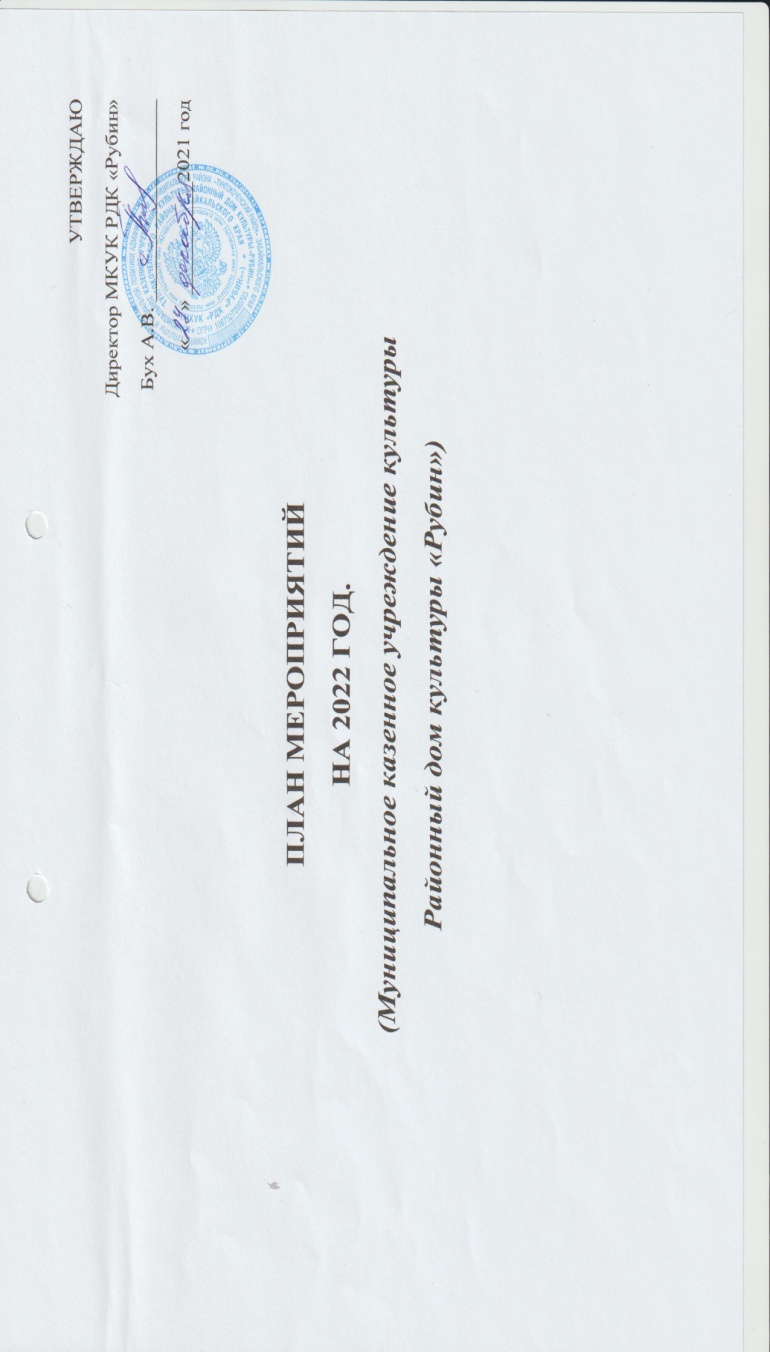 Цель: Создание благоприятных условий для развития творческого  потенциала и духовно – нравственного самоопределения личности, сохранения и распространения нематериального культурного наследия посредством организации досуга жителей муниципального района.Задачи: 	- сохранение и развитие традиционного народного творчества;	- формирование и удовлетворение потребностей любительского (самодеятельного) творчества, творческой инициативы и социально- культурной активности населения;	- профилактика здорового образа жизни подрастающего населения;	- патриотическое воспитание подрастающего поколения;	- просветительская деятельность;	- вовлечение различных социальных групп в деятельность клубных формирований.Направления:- традиционная культура- экологическое воспитание- профилактика здорового образа жизни- патриотическое воспитание.Январь. 2022 год(Верх – Усугли)(с. Ульдурга)(с. Нижний  Стан)(с. Усугли)(с. Халтуй)(с. Юмурчен)(с. Кыкер)(с. Красный Яр)(с. Усть – Каренга)(с. Акима)Февраль. (Верх – Усугли) (с. Ульдурга)(с. Нижний  Стан)(с. Усугли)(с. Халтуй)(с. Юмурчен)(с. Кыкер)(с. Красный Яр)(с. Усть – Каренга)(с. Акима)Март(Верх – Усугли)(с. Ульдурга)(с. Нижний  Стан)(с. Усугли)(с. Халтуй)(с. Юмурчен)(с. Кыкер)(с. Красный Яр)(с. Усть – Каренга)(с. Акима)Апрель(Верх – Усугли)(с. Ульдурга)(с. Нижний  Стан)(с. Усугли)(с. Халтуй)(с. Юмурчен)(с. Кыкер)(с. Красный Яр)(с. Усть – Каренга)(с. Акима)Май(Верх – Усугли)(с. Ульдурга)(с. Нижний  Стан)(с. Усугли)(с. Халтуй)(с. Юмурчен)(с. Кыкер)(с. Красный Яр)(с. Усть – Каренга)(с. Акима)6 Июнь.(Верх – Усугли)(с. Ульдурга)(с. Нижний  Стан)(с. Усугли)(с. Халтуй)(с. Юмурчен)(с. Кыкер)(с. Красный Яр)(с. Усть – Каренга)(с. Акима)7 Июль.(Верх – Усугли)(с. Ульдурга)(с. Нижний  Стан)(с. Усугли)(с. Халтуй)(с. Юмурчен)(с. Кыкер)(с. Красный Яр)(с. Усть – Каренга)(с. Акима)8 Август.(Верх – Усугли)(с. Ульдурга)(с. Нижний  Стан)(с. Усугли)(с. Халтуй)(с. Юмурчен)(с. Кыкер)(с. Красный Яр)(с. Усть – Каренга)(с. Акима)9 Сентябрь(Верх – Усугли)(с. Ульдурга)(с. Нижний  Стан)(с. Усугли)(с. Халтуй)(с. Юмурчен)(с. Кыкер)(с. Красный Яр)(с. Усть – Каренга)(с. Акима)10 Октябрь.(Верх – Усугли)(с. Ульдурга)(с. Нижний  Стан)(с. Усугли)(с. Халтуй)(с. Юмурчен)(с. Кыкер)(с. Красный Яр)(с. Усть – Каренга)(с. Акима)11 Ноябрь.(Верх – Усугли)(с. Ульдурга)(с. Нижний  Стан)(с. Усугли)(с. Халтуй)(с. Юмурчен)(с. Кыкер)(с. Красный Яр)(с. Усть – Каренга)(с. Акима)12 Декабрь.(Верх – Усугли)(с. Ульдурга)(с. Нижний  Стан)(с. Усугли)(с. Халтуй)(с. Юмурчен)(с. Кыкер)(с. Красный Яр)(с. Усть – Каренга)(с. Акима)1.01Новогодние дискотекиСпециалисты  РДК «Рубин» Астафьева Т.НСобственные средства2.01Каникулы. Детская дискотекаСпециалисты  РДК «Рубин»Астафьева Т.Н.Собственные средства3.01Каникулы. Развлекательно – познавательная программа «Конфетти, загадки, ребусы»Специалисты  РДК «Рубин»Ванчугова Е.В.Собственные средства4.01Каникулы. Поле – чудес «Новогодний каламбур»Специалисты  РДК «Рубин»Дамдинов Р.А.Собственные средства5.01Каникулы. Мастер – класс  «Новогодняя игрушка»Специалисты  РДК «Рубин»Акулова Т.А.Собственные средства6.01Традиционная культура. Вечер отдыха «Рождественские посиделки»Онлайн Флеш – моб. Поздравления для друзей «С Рождеством»Специалисты  РДК «Рубин»Селина М.И.Собственные средства7.01Ретро - дискотекаСпециалисты РДК «Рубин»Астафьева Т.Н.Собственные средства8.01Каникулы. Эстафета на льду  «Маленькие спортсмены»Специалисты РДК «Рубин»Григорьева Н.В.Собственные средства12.01Видео – дайджест «115 лет со дня рождения С.П. Королева»Специалисты РДК «Рубин»Григорьева Н.В.Собственные средства19.01Традиционная культура. Вечер отдыха «Крещенские посиделки»Специалисты  РДК «Рубин»Ванчугова Е.В.Собственные средства20.01Онлайн конкурс «День детских изобретений»Специалисты РДК «Рубин»Дамдинов Р.А.Собственные средства27.01Патриотическое. Час информации с элементами театрализации «Блокада Ленинграда»Специалисты  РДК «Рубин»Акулова Т.А.Собственные средстваЕженедельноКружковая работаСпециалисты РДК «Рубин»Специалисты РДККаждая пятницаЕженедельные планёрки специалистов РДК Бух А.В.В течение месяцаВыполнение соц. заказов для организаций и населения района.Специалисты РДК «Рубин»Специалисты РДК «Рубин»КаждуюсубботуМолодёжные дискотекиСпециалисты РДК «Рубин»Астафьева Т. Н.В течение месяцаВыезд по селам района, с целью оказания для методической помощи.Согласно графика.По отдельному плану3.01Каникулы. Развлекательно – познавательная программа «Конфетти, загадки, ребусы»специалистыБаранова С.Н.Собственные средства5.01Каникулы. Поле – чудес  «Новогодний каламбур»специалистыБаранова С.Н.Собственные средства6.01Традиционная культура. Вечер отдыха «Рождественские посиделки»специалистыБаранова С.Н.Собственные средства19.01Традиционная культура. Вечер отдыха «Крещенские посиделки»специалистыБаранова С.Н.Собственные средства27.01Патриотическое. Познавательная программа «Блокада Ленинграда»специалистыБаранова С.Н.Собственные средстваКаждая субботаМолодежные танцевальные дискотекиспециалистыБаранова С.Н.В течение месяцаРабота кружковспециалистыБаранова С.Н.2.01Каникулы.  Эстафета на льду  «Маленькие спортсмены»специалистыФедорова Е.А.Собственные средства4.01Каникулы.  Поле – Чудес  «Новогодний каламбур»специалистыЗолотухина Е.Г.Собственные средства7.01Традиционная культура. Видеопутешествие «Это чудо Рождество»специалистыПисарева Ю.И.Собственные средства12.01Патриотическое. Познавательная игровая программа для школьников «Он в битве Невской был непобедим…» (Александр Невский)Специалисты Писарев С.М.Собственные средства19.01Традиционная культура. Вечер отдыха «Крещенские посиделки»специалистыФедорова Е.А.Собственные средства27.01Патриотическое. Познавательная программа «Блокада Ленинграда»Золотухина Е.Г.Собственные средстваКаждая субботаМолодежные дискотекиспециалистыспециалистыВ течение месяцаРабота кружковспециалистыспециалисты2.01Каникулы. Развлекательная программа «Конфетти, загадки, ребусы»специалистыКибирева О.Г.Собственные средства4.01Каникулы. Поле – чудес  «Новогодний каламбур»специалистыПершина А.И.Собственные средства6.01Традиционная культура. Вечер отдыха «Рождественские посиделки»специалистыКибирева О.ГСобственные средства13.01Патриотическое. Познавательная игровая программа для школьников «Он в битве Невской был непобедим» (Александр Невский)специалистыПершина А.И.Собственные средства27.01Патриотическое. Познавательная программа «Блокада Ленинграда»специалистыКибирева О.Г.Собственные средстваКаждая  субботаМолодежные танцевальные дискотекиспециалистыспециалистыВ течение месяцаКружковая работаспециалистыспециалисты3.01Каникулы. ЗОЖ. Информационный обзор «Олимпийские игры»специалистыПляскина О.НСобственные средства18.01Традиционная культура. Вечер отдыха «Крещенские посиделки»специалистыПляскина О.Н.Собственные средства27.01Патриотическое. Познавательная программа «Блокада Ленинграда»специалистыПляскина О.НСобственные средстваВ течение месяцаМолодежные танцевальные дискотекиспециалистыПляскина О.НВ течение месяцаРабота кружковспециалистыПляскина О.Н3.01Каникулы. Экология. Игровая  программа «Мир вокруг нас»специалистыШеверенко В.А.Собственные средства18.01Традиционная культура. Вечер отдыха «Крещенские посиделки»специалистыШеверенко В.А.Собственные средства27.01Патриотическое. Познавательная программа «Блокада Ленинграда»специалистыШеверенко В.А.Собственные средстваВ течение месяцаМолодежные танцевальные дискотекиспециалистыШеверенко В.А.В течение месяцаРабота кружковспециалистыШеверенко В.А.2.01Каникулы. Поле - Чудес «Новогодний каламбур»СпециалистыПляскина  А.А.Собственные средства4.01Каникулы. Эстафета «Маленькие спортсмены»СпециалистыВерхотурова Е.О.Собственные средства6.01Традиционная культура. Игровая программа «Рождественские приключения»специалистыПляскина А.А.Собственные средства19.01Традиционная культура. Вечер отдыха «Крещенские посиделки»специалистыВерхотурова Е.О.Собственные средства27.01Патриотическое. Познавательная программа «Блокада Ленинграда»специалистыПляскина  А.А.Собственные средстваВ течение месяцаМолодежные танцевальные дискотекиспециалистыспециалистыВ течение месяцаРабота кружковспециалистыспециалисты3.01Каникулы. ЗОЖ. Познавательная  программа «Зимние  игры»специалистыЩепелина И.М.Собственные средства19.01Традиционная культура. Вечер отдыха  «Крещенские посиделки»специалистыЩепелина И.М.Собственные средства27.01Патриотическое. Поле - Чудес «Блокада Ленинграда»специалистыЩепелина И.М.Собственные средстваВ течение месяцаМолодежные танцевальные дискотекиспециалистыЩепелина И.М.В течение месяцаРабота кружковспециалистыЩепелина И.М.3.01Каникулы. ЗОЖ. Познавательная  программа «Зимние игры»специалистыПростакишина С.А.Собственные средства19.01Традиционная культура. Вечер отдыха  «Крещенские посиделки»специалистыПростакишина С.А.Собственные средства27.01Патриотическое. Познавательная программа «Блокада Ленинграда»специалистыПростакишина С.А.Собственные средстваВ течение месяцаМолодежные танцевальные дискотекиспециалистыПростакишина С.А.В течение месяцаРабота кружковспециалистыПростакишина С.А.2.01Каникулы. ЗОЖ. Познавательная программа «Олимпийские игры»специалистыВыходцева Е.В.Собственные средства7.01Традиционная культура. Вечер отдыха «Рождественские посиделки»специалистыВыходцева Е.В.Собственные средства27.01Патриотическое. Познавательная программа «Блокада Ленинграда»специалистыВыходцева Е.В.Собственные средстваВ течение месяцаМолодежные танцевальные дискотекиспециалистыВ течение месяцаРабота кружковспециалисты2.02Патриотическое. Урок мужества «Сталинградская битва»Специалисты  РДК «Рубин»Астафьева Т.Н.Собственные средстваЗОЖ.  В рамках «Лыжня России». Зимние игры «Снежные забавы»Специалисты  РДК «Рубин»Дамдинов Р.А.Собственные средстваПатриотическое. Районный конкурс патриотической песни «Нам песни эти, позабыть нельзя»Специалисты РДК «Рубин»Григорьева Н.В.Районное финансирование8.02Акция «Чистота русского языка»Специалисты  РДК «Рубин»Селина М.И.Собственные средства11.02Патриотическое.  День памяти воинов интернационалистов. Видео – урок «Глазами тех, кто был в бою»Специалисты РДК «Рубин»Акулова Т.А.Собственные средства12.02Традиционная культура. Час информации «Традиции и обряды Белого месяца»Специалисты РДК «Рубин»Ванчугова Е.В.Собственные средства23.02Патриотическое. Концерт «Призванье, Родине служить»Специалисты РДК «Рубин»Селина М.И.Собственные средстваЕженедельноКружковая работаСпециалисты РДК «Рубин»Специалисты РДККаждая пятницаЕженедельные планёрки специалистов РДК Бух А.В.В течение месяцаВыполнение соц. Заказов для организаций и населения района.Специалисты РДК «Рубин»Специалисты РДК «Рубин»КаждуюсубботуМолодёжные дискотекиСпециалисты РДК «Рубин»Астафьева Т. Н.В течение месяцаВыезд по селам района, с целью оказания для методической помощи.Согласно графика.По отдельному плану2.02Патриотическое.  Урок мужества «Сталинградская битва»специалистыБаранова С.Н.Собственные средстваПатриотическое. Районный конкурс патриотической песни «Нам песни эти, позабыть нельзя»специалистыБаранова С.Н.Районное финансирование14.02Патриотическое. День памяти воинов интернационалистов. Видео – урок  «Глазами тех, кто был в бою»специалистыБаранова С.НСобственные средства17.02Патриотическое. Познавательная игровая программа для школьников «Он в битве Невской был непобедим» (Александр Невский)специалистыБаранова С.Н.Собственные средства23.02Патриотическое. Развлекательная программа «Призванье, Родине служить»специалистыБаранова С.Н.Собственные средстваКаждая субботаМолодежные танцевальные дискотекиспециалистыБаранова С.Н.В течение месяцаРабота кружковспециалистыБаранова С.Н.2.02Патриотическое. Урок мужества «Сталинградская битва»специалистыПисарева Ю.И.Собственные средства7.02ЗОЖ. Игровая программа «33 богатыря»специалистыПисарев С.М.Собственные средстваПатриотическое. Районный конкурс патриотической песни «Нам песни эти, позабыть нельзя»специалистыЗолотухина Е.Г.Районное финансирование14.02Патриотическое. День памяти воинов интернационалистов. Видео-урок  «Глазами тех, кто был в бою»специалистыФедорова Е.А.Собственные средства19.02Экология. Шоу – программа  «Мир вокруг нас»специалистыПисарев С.М.Собственные средства23.02Патриотическое. Праздничный концерт «Призванье, Родине служить»Специалисты Писарева Ю.И.Собственные средстваКаждая субботаМолодежные дискотекиспециалистыспециалистыВ течение месяцаРабота кружковспециалистыспециалисты2.02Патриотическое. Урок мужества «Сталинградская битва»специалистыПершина А.И.Собственные средстваПатриотическое. Районный конкурс патриотической песни «Нам песни эти, позабыть нельзя»специалистыКибирева  О.Г.Районное финансирование14.02Патриотическое. День памяти воинов интернационалистов. Видео-урок  «Глазами тех, кто был в бою»специалистыПершина А.И.Собственные средства18.02ЗОЖ. Игровая программа «33 богатыря»специалистыКибирева О.Г.Собственные средства23.02Патриотическое. Праздничный концерт «Призванье, Родине служить»специалистыПершина А.И. Собственные средстваКаждая  субботаМолодежные танцевальные дискотекиспециалистыспециалистыВ течение месяцаКружковая работаспециалистыспециалисты2.02Патриотическое. Урок мужества «Сталинградская битва»специалистыПляскина О.НСобственные средства14.02Патриотическое. День памяти воинов интернационалистов. Видео – урок «Глазами тех, кто был в бою»специалистыПляскина О.НСобственные средства23.02Патриотическое. Вечер отдыха  «Призванье, Родине служить»специалистыПляскина О.НСобственные средства29.02ЗОЖ. Информационный час «Вредные привычки»специалистыПляскина О.НСобственные средстваВ течение месяцаМолодежные танцевальные дискотекиспециалистыПляскина О.НСобственные средстваВ течение месяцаРабота кружковспециалистыПляскина О.НСобственные средства2.02Патриотическое. Урок мужества «Сталинградская битва»специалистыШеверенко В.А.Собственные средства14.02Патриотическое. День памяти воинов интернационалистов. Видео-урок «Глазами тех, кто был в бою»специалистыШеверенко В.А.Собственные средства23.02Патриотическое. Вечер отдыха «Призванье, Родине служить»специалистыШеверенко В.А.Собственные средстваВ течение месяцаМолодежные танцевальные дискотекиспециалистыШеверенко В.А.В течение месяцаРабота кружковспециалистыШеверенко В.А.2.02Патриотическое. Урок мужества «Сталинградская битва»специалистыВерхотурова Е.О.Собственные средстваПатриотическое. Районный конкурс патриотической песни «Нам песни эти, позабыть нельзя»специалистыПляскина  А. А.Районное финансирование14.02Патриотическое. День памяти воинов интернационалистов.  Видео-урок  «Глазами тех, кто был в бою»специалистыВерхотурова Е.О.Собственные средства18.02Экология. Шоу программа  «Мир вокруг нас»специалистыПляскина А.А.Собственные средства23.02Патриотическое. Праздничный концерт «Призванье, Родине служить»специалистыВерхотурова Е.О.Собственные средстваВ течение месяцаМолодежные танцевальные дискотекиспециалистыспециалистыВ течение месяцаРабота кружковспециалистыспециалисты2.02Патриотическое. Урок мужества «Сталинградская битва»специалистыЩепелина И.М.Собственные средстваПатриотическое. Районный конкурс патриотической песни «Нам песни эти, позабыть нельзя»специалистыЩепелина И.М.Районное финансирование12.02ЗОЖ. Игровая программа «33 богатыря»специалистыЩепелина И.М.Собственные средства23.02Патриотическое. Вечер отдыха «Призванье, Родине служить»специалистыЩепелина И.М.Собственные средстваВ течение месяцаМолодежные танцевальные дискотекиспециалистыЩепелина И.М.В течение месяцаРабота кружковспециалистыЩепелина И.М.2.02Патриотическое. Урок мужества «Сталинградская битва»специалистыПростакишина С.А.Собственные средстваПатриотическое. Районный конкурс патриотической песни «Нам песни эти, позабыть нельзя»специалистыПростакишина С.А.Районное финансирование14.02Патриотическое. День памяти воинов интернационалистов. Видео-урок  «Глазами тех, кто был в бою»специалистыПростакишина С.А.Собственные средства23.02Патриотическое. Праздничный концерт «Призванье, Родине служить»специалистыПростакишина С.А.Собственные средстваВ течение месяцаМолодежные танцевальные дискотекиспециалистыПростакишина С.А.В течение месяцаРабота кружковспециалистыПростакишина С.А.2.02Патриотическое. Урок мужества «Сталинградская битва»специалистыВыходцева Е.В.Собственные средства14.02Патриотическое. День памяти воинов интернационалистов. Видео-урок  «Глазами тех, кто был в бою »специалистыВыходцева Е.В.Собственные средстваПатриотическое. Районный конкурс патриотической песни «Нам песни эти, позабыть нельзя»специалистыВыходцева Е.В.Районное финансирование23.02Патриотическое. Вечер отдыха  «Призванье, Родине служить»специалистыВыходцева Е.В.Собственные средстваВ течение месяцаМолодежные танцевальные дискотекиспециалистыВ течение месяцаРабота кружковспециалисты6.03Традиционная культура. Масленица «Весна красна, приди весна»Специалисты РДК «Рубин» Ванчугова Е.В.Собственные средства8.03Праздничный концерт «И тает лед, и сердце тает»Специалисты РДК «Рубин»Селина М.И.Собственные средства21.03Шоу - программа «Где логика»Специалисты РДК «Рубин»Дамдинов Р.А.Собственные средства23.03Конкурсно – игровая программа «33 богатыря»Специалисты РДК «Рубин»Ванчугова Е.В.Собственные средства24.03ЗОЖ Квэст «Здоровье – мудрый гонорар» Специалисты РДК «Рубин»Акулова Т.А.Собственные средстваРайонный фестиваль «Театральная проталинка – 2022» Специалисты РДК «Рубин»Григорьева Н.В.Районное финансирование25.03Совещание работников культуры. Специалисты РДК «Рубин»Бух А.В.26.03Трудные подростки. Познавательно – развлекательная программа  по правилам хорошего поведения  «Хорошее слово»Специалисты РДК «Рубин»Селина М.И.Собственные средства27.03Каникулы. Конкурс «Мир вокруг нас» (экология)Специалисты РДК «Рубин»Акулова Т.А.Собственные средства28.03 Каникулы. Развлекательная программа «Нам веселье не унять»Специалисты РДК «Рубин»Астафьева Т.Н.Собственные средства 29.03Каникулы. Беседа – игра «Космонавты России» (85 лет со дня рождения В. Терешковой)Специалисты РДК «Рубин»Григорьева Н.В.Собственные средстваВыезд по северным селам.Специалисты РДК «Рубин»Специалисты РДКЕженедельноКружковая работаСпециалисты РДК «Рубин»Специалисты РДК «Рубин»В  течение месяцаВыполнение соц. Заказов для организаций и населения района (по отдельному плану)Специалисты РДК «Рубин»Специалисты РДККаждая пятницаЕженедельные планёрки специалистов РДК Бух А. В.6.03Традиционная культура Масленица «Масленица –блинница, весны именинница»специалистыБаранова С.Н.Собственные средства8.03 Вечер отдыха «И тает лед, и сердце тает»специалистыБаранова С.Н.Собственные средстваРайонный фестиваль «Театральная проталинка – 2022»  специалистыБаранова С.Н.Районное финансирование20.03Экология. Квэст  «Экология и мы»специалистыБаранова С.Н.Собственные средства25.03Каникулы. Акция «Чистота русского языка»специалистыБаранова С.Н.Собственные средства28.03Каникулы. Развлекательная программа «Где логика»специалистыБаранова С.Н.Собственные средстваКаждая субботаМолодежные танцевальные дискотекиспециалистыБаранова С.Н.В течение месяцаРабота кружковспециалистыБаранова С.Н.1.03Патриотическое. Познавательная программа «Мой Край родной» (ко дню образования Забайкальского края)специалистыПисарев С.М.Собственные средства6.03Традиционная культура. Масленица «Масленица – блинница, весны именинница»специалистыФедорова Е.А.Собственные средства8.03Праздничный концерт «И тает лед, и сердце тает»специалистыЗолотухина Е.Г.Собственные средства18.03Трудные подростки. Познавательная программа  «Мир свободный от ненависти»специалистыПисарев С.М.Собственные средстваРайонный фестиваль «Театральная проталинка – 2022»    специалистыЗолотухина Е.Г.Районное финансирование27.03Каникулы. ЗОЖ. Эстафета  «Мы быстрее, здоровее и сильнее»специалистыПисарева Ю.И.Собственные средства30.03Каникулы. Развлекательная программа «Где логика»специалистыФедорова Е.А.Собственные средстваКаждая субботаМолодежные дискотекиспециалистыспециалистыВ течение месяцаРабота кружковспециалистыспециалисты1.03Патриотическое. Познавательная программа «Мой Край родной» (ко дню образования Забайкальского края)специалистыКибирева  О.Г.Собственные средства6.03Традиционная культура. Масленица «Масленица – блинница, весны именинница»специалистыПершина А.И.Собственные средства8.03Праздничный концерт «И тает лед, и сердце тает»специалистыКибирева  О.Г. Собственные средства27.03Трудные подростки. Акция «Будь добрее!»СпециалистыПершина А.И.Собственные средстваРайонный фестиваль «Театральная проталинка – 2022»    специалистыКибирева О.Г.Районное финансирование29.03Каникулы. Блиц – турнир «Знатоки»специалистыПершина А.И.Собственные средства30.03Каникулы. Эстафета «Мы быстрее, здоровее и сильнее»специалистыКибирева О.Г.Собственные средстваКаждая субботаМолодежные танцевальные дискотекиспециалистыспециалистыВ течение месяцаКружковая работаспециалистыспециалисты6.03Традиционная культура. Масленица «Масленица – блинница, весны именинница»специалистыПляскина О.Н.Собственные средства8.03Вечер отдыха «И тает лед, и сердце тает»специалистыПляскина О.Н.Собственные средства18.03Патриотическое. Познавательная игровая программа для школьников «Он в битве Невской был непобедим» (Александр Невский)специалистыПляскина О.Н.Собственные средства23.03Экология. Квест «Экология и мы»специалистыПляскина О.Н.Собственные средства27.03Каникулы. Мастер – класс «Игрушка из дества»специалистыПляскина О.Н.Собственные средства30.03Каникулы. Блиц – турнир «Знатоки»специалистыПляскина О.Н.Собственные средстваКаждая субботаМолодежные танцевальные дискотекиспециалистыПляскина О.Н.В течение месяцаРабота кружковспециалистыПляскина О.Н.2.03Патриотическое. Познавательная игровая программа для школьников «Он в битве Невской был непобедим» (Александр Невский)специалистыШеверенко В.А.Собственные средства6.03Традиционная культура. Масленица  «Масленица – блинница, весны именинница»специалистыШеверенко В.А.Собственные средства8.03Вечер отдыха «И тает лед, и сердце тает»специалистыШеверенко В.А.Собственные средства22 03Лекторий «Чистота русского языка»специалистыШеверенко В.А.Собственные средстваРайонный фестиваль «Театральная проталинка – 2022»    специалистыШеверенко В.А.Районное финансированиеВ течение месяцаМолодежные танцевальные дискотекиспециалистыНикитина Н.Г.В течение месяцаРабота кружковспециалистыНикитина Н.Г.1.03 Патриотическое. Познавательная программа «Мой Край родной» (ко  дню образования Забайкальского края)специалистыПляскина А.А.Собственные средства6.03Традиционная культура. Масленица «Масленица – блинница, весны именинница»специалистыВерхотурова Е.О.Собственные средства8.03Праздничный концерт «И тает лед, и сердце тает»специалистыПляскина А.А.Собственные средства20.03Акция  «Чистота русского языка»специалистыВерхотурова Е.О.Собственные средстваРайонный фестиваль «Театральная проталинка – 2022»     специалистыПляскина А.А.Районное финансирование27.03Каникулы. Эстафета  «Мы быстрее, здоровее и сильнее»специалистыВерхотурова Е.О.Собственные средства30.03Каникулы. Акция «С добротой в душе»специалистыПляскина А.А.Собственные средстваВ течение месяцаМолодежные танцевальные дискотекиспециалистыспециалистыВ течение месяцаРабота кружковспециалистыспециалисты1.03Патриотическое. Познавательная программа «Мой Край родной» (ко дню образования Забайкальского края)специалистыЩепелина И.М.Собственные средства6.03Традиционная культура. Масленица  «Масленица – блинница, весны именинница»специалистыЩепелина И.М.Собственные средства8.03Вечер отдыха «И тает лед, и сердце тает»специалистыЩепелина И.М.Собственные средства20.03Акция  «С добротой в душе»специалистыЩепелина И.М.Собственные средстваРайонный фестиваль «Театральная проталинка – 2022»    специалистыЩепелина И.М.Собственные средстваВ течение месяцаМолодежные танцевальные дискотекиспециалистыЩепелина И.М.В течение месяцаРабота кружковспециалистыЩепелина И.М.1.03Шоу – программа для молодежи «Где логика»специалистыПростакишина С.А.Собственные средства6.03Традиционная культура. Масленица  «Масленица – блинница, весны именинница»специалистыПростакишина С.А.Собственные средства8.03Праздничный концерт «И тает лед, и сердце тает»специалистыПростакишина С.А.Собственные средства20.03Развлекательная программа «Нам веселья не унять»специалистыПростакишина С.А.Собственные средстваРайонный фестиваль «Театральная проталинка – 2022»    специалистыПростакишина С.А.Районное финансированиеВ течение месяцаМолодежные танцевальные дискотекиспециалистыПростакишина С.А.В течение месяцаРабота кружковспециалистыПростакишина С.А.6.03Традиционная культура. Масленица «Масленица – блинница, весны именинница»специалистыВыходцева Е.В.Собственные средства8.03Вечер отдыха «И тает лед, и сердце тает»специалистыВыходцева Е.В.Собственные средстваРайонный фестиваль «Театральная проталинка – 2022»    специалистыВыходцева Е.В.Собственные средства26.03Каникулы. Ток – шоу «Знатоки»СпециалистыВыходцева Е.В.Собственные средства28.03Каникулы. Развлекательная программа «Нам веселья не унять»специалистыВыходцева Е.В.Собственные средстваВ течение месяцаМолодежные танцевальные дискотекиспециалистыВ течение месяцаРабота кружковспециалисты1.04Развлекательная программа «Повеселимся от души»Специалисты РДК «Рубин»Дамдинов Р.А.Собственные средства7.04ЗОЖ. Семейный спортивный праздник «Всемирный день здоровья» Специалисты РДК «Рубин»Селина М.И.Собственные средства12.04Мастер – класс  «Мы в космосе» Специалисты РДК «Рубин»Акулова Т.А.Собственные средства18.04Международный день памятников и исторических Урок путешествие «В памятниках наша история»Специалисты РДК «Рубин»Григорьева Н.В.Собственные средства24.04Традиционная культура. Пасхальные игры «День святых чудес»Специалисты РДК «Рубин»Ванчугова Е.В.Собственные средства25.04К году народного искусства и нематериального культурного наследия  Конкурс Витражных сказок «Жили, были…»Специалисты РДК «Рубин»Селина М.И.Собственные средства27.04Тематический кинопоказ «Александр Невский»Специалисты РДК «Рубин»Акулова Т.А.Собственные средстваКаждую субботуМолодежные танцевальные дискотекиСпециалисты РДК «Рубин»Астафьева Т. Н.В течение месяцаВыполнение соц. Заказов для организаций и населения района (по отдельному плану)Специалисты РДК «Рубин»Специалисты РДКЕженедельноКружковая работаСпециалисты РДК «Рубин»Специалисты РДК «Рубин»Каждая пятницаЕженедельные планёрки специалистов РДКБух А.В.В течение месяцаВыезд по селам района, с целью оказания  методической помощи.Согласно графика.По отдельному плану1.04Развлекательная программа  «Повеселимся от души»СпециалистыБаранова С.Н.Собственные средства7.04ЗОЖ. Игровая программа «Всемирный день здоровья» специалистыБаранова С.Н.Собственные средства12.04Мастер – класс  «Мы в космосе»СпециалистыБаранова С.Н.Собственные средства18.04Международный день памятников и исторических Урок путешествие «В памятниках наша история»СпециалистыБаранова С.Н.Собственные средства24.04Традиционная культура. Пасхальные игры «День святых чудес»специалистыБаранова С.Н.Собственные средстваКаждая субботаМолодежные танцевальные дискотекиспециалистыБаранова С.Н.В течение месяцаРабота кружковспециалистыБаранова С.Н.1.04Развлекательная программа  «Повеселимся от души»СпециалистыПисарев С.М.Собственные средства7.04ЗОЖ. Игровая программа «Всемирный день здоровья» специалистыЗолотухина Е.Г.Собственные средства12.04Ток - шоу «Мы в космосе»СпециалистыФедорова Е.А.Собственные средства18.04Международный день памятников и исторических Урок путешествие «В памятниках наша история»специалистыПисарева Ю.И.Собственные средства24.04Традиционная культура. Пасхальные игры «День святых чудес»специалистыПисарев С.М.Собственные средства27.04К году народного искусства и нематериального культурного наследия  Познавательный час  «Уроки Деда Краеведа»специалистыФедорова Е.А.Собственные средстваКаждая субботаМолодежные дискотекиСпециалистыспециалистыВ течение месяцаРабота кружковспециалистыспециалисты1.04Развлекательная программа «Повеселимся от души»СпециалистыПершина А.И.Собственные средства7.04ЗОЖ. Игровая программа «Всемирный день здоровья»специалистыКибирева О.Г.Собственные средства12.04Ток - шоу «Мы в космосе»СпециалистыПершина А.И.Собственные средства22.04Экология. Видеолекторий «Познай загадки природы»СпециалистыКибирева О.Г.Собственные средства24.04Традиционная культура. Пасхальные игры «День святых чудес»СпециалистыПершина А.И.Собственные средства27.04К году народного искусства и нематериального культурного наследия  Познавательный час  «Уроки Деда Краеведа»специалистыКибирева О.Г.Собственные средстваКаждая субботаМолодежные танцевальные дискотекиспециалистыспециалистыВ течение месяцаКружковая работаспециалистыспециалисты1.04Развлекательная программа «Повеселимся от души»специалистыПляскина О.Н.Собственные средства8.04К году народного искусства и нематериального культурного наследия  Мастер - класс  «Изготовление куклы на шишке»специалистыПляскина О.Н.Собственные средства12.04Мастер – класс «Мы в космосе»специалистыПляскина О.Н.Собственные средства22.04Экология.  Познавательный час «Отражение экологических проблем в науке»специалистыПляскина О.Н.Собственные средства24.04Традиционная культура. Пасхальные игры «День святых чудес»специалистыПляскина О.Н.Собственные средства29.04ЗОЖ. Поле - Чудес «Здоровая  тайна»специалистыПляскина О.Н.Собственные средстваКаждая субботаМолодежные танцевальные дискотекиспециалистыПляскина О.Н.В течение месяцаРабота кружковспециалистыПляскина О.Н.1.04Развлекательная программа «Повеселимся от души»специалистыШеверенко В.А.Собственные средства13.04Международный день памятников и исторических Урок путешествие «В памятниках наша история»специалистыШеверенко В.А.Собственные средства22.04Экология. Экологическая игра «Учимся у природы»специалистыШеверенко В.А.Собственные средства24.04Традиционная культура. Пасхальные игры «День святых чудес»специалистыШеверенко В.А.Собственные средства28.04ЗОЖ. Час информации «Человек и его здоровье»специалистыШеверенко В.А.Собственные средстваВ течение месяцаМолодежные танцевальные дискотекиспециалистыШеверенко В.А.В течение месяцаРабота кружковспециалистыШеверенко В.А.1.04Развлекательная программа «Повеселимся от души»специалистыПляскина А.АСобственные средства6.04Патриотическое. Познавательная игровая программа для школьников «Он в битве Невской был непобедим» (Александр Невский)специалистыВерхотурова Е.О.Собственные средства7.04ЗОЖ. Игровая программа «Всемирный день здоровья»специалистыПляскина А.А.Собственные средства12.04Игровая программа «Мы в космосе»специалистыВерхотурова Е.О.Собственные средства22.04Международный день памятников и исторических Урок путешествие «В памятниках наша история»СпециалистыПляскина А.А.Собственные средства24.04Традиционная культура. Пасхальные игры «День святых чудес»специалистыВерхотурова Е.О.Собственные средства26.04К году народного искусства и нематериального культурного наследия  Познавательный час  «Уроки Деда Краеведа»специалистыПляскина А.А.Собственные средстваВ течение месяцаМолодежные танцевальные дискотекиспециалистыспециалистыВ течение месяцаРабота кружковспециалистыспециалисты1.04Развлекательная программа «Повеселимся от души»специалистыЩепелина И.М.Собственные средства13.04Международный день памятников и исторических Урок путешествие «В памятниках наша история»специалистыЩепелина И.М.Собственные средства22.04Экология. Экологическая игра «Учимся у природы»специалистыЩепелина И.М.Собственные средства24.04Традиционная культура. Пасхальные игры «День святых чудес»специалистыЩепелина И.М.Собственные средства28.04ЗОЖ. Час информации «Человек и его здоровье»специалистыЩепелина И.М.Собственные средстваВ течение месяцаМолодежные танцевальные дискотекиспециалистыЩепелина И.М.В течение месяцаРабота кружковспециалистыЩепелина И.М.1.04Развлекательная программа «Повеселимся от души»специалистыПростакишина С.А.Собственные средства8.04Патриотическое. Познавательная игровая программа для школьников «Он в битве Невской был непобедим» (Александр Невский)специалистыПростакишина С.А.Собственные средства14.04Международный день памятников и исторических Урок путешествие «В памятниках наша история»специалистыПростакишина С.А.Собственные средства24.04Традиционная культура. Пасхальные игры «День святых чудес»СпециалистыПростакишина С.А.Собственные средства28.04К году народного искусства и нематериального культурного наследия  Познавательный час  «Уроки Деда Краеведа»специалистыПростакишина С.А.Собственные средстваВ течение месяцаМолодежные танцевальные дискотекиспециалистыПростакишина С.А.В течение месяцаРабота кружковспециалистыПростакишина С.А.1.04Развлекательная программа «Повеселимся от души»специалистыВыходцева Е.В.Собственные средства8.04ЗОЖ. Час информации «Человек и его здоровье»специалистыВыходцева Е.В.Собственные средства14.04Международный день памятников и исторических Урок путешествие «В памятниках наша история»специалистыВыходцева Е.В.Собственные средства24.04Традиционная культура. Пасхальные игры «День святых чудес»СпециалистыВыходцева Е.В.Собственные средства28.04К году народного искусства и нематериального культурного наследия  Познавательный час  «Уроки Деда Краеведа»специалистыВыходцева Е.В.Собственные средстваВ течение месяцаМолодежные танцевальные дискотекиспециалистыВыходцева Е.В.В течение месяцаРабота кружковспециалистыВыходцева Е.В.1.05Спортивная программа «Веселый Первомай»Специалисты РДК «Рубин»Акулова Т.А.Собственные средства3.05Конкурс рисунков «Весенняя акварель»Специалисты РДК «Рубин»Селина М.И.Собственные средства4.05Игровая программа «Майская капель»Специалисты РДК «Рубин»Ванчугова Е.В.Собственные средства5.05Патриотическое. Акция «Открытый микрофон» (поздравления ветеранам)Специалисты РДК «Рубин»Дамдинов Р.А.Собственные средства6.05Мастер – класс «Поздравительная открытка»Специалисты РДК «Рубин»Акулова Т.А.Собственные средства8.05Патриотическое. Театрализованный концерт «Безымянная карточка»Специалисты РДК «Рубин»Селина М.И.Собственные средства9.05Патриотическое. Митинг «Нет, не ушла война в придания» Специалисты РДК «Рубин»Ванчугова Е.В.Собственные средства15.05Международный день семьи. Вечер отдыха «Мы с тобой два берега у одной реки»Специалисты РДК «Рубин»Дамдинов Р.А.Собственные средстваВ течение месяцаВыезд по селам района, с целью оказания методической помощи.Согласно  графика.По отдельному плануКаждую субботуМолодежные танцевальные дискотекиСпециалисты РДК «Рубин» Астафьева Т. Н.В течение месяцаВыполнение соц. Заказов для организаций и населения района (по отдельному плану)Специалисты РДК Специалисты РДКЕженедельноКружковая работаСпециалисты РДК Специалисты РДК «Рубин»Каждая пятницаЕженедельные планёрки специалистов РДКБух А. В.2.05Игровая программа «Майская капель»специалистыБаранова С.Н.Собственные средства5.05Патриотическое. Акция «Открытый микрофон» (поздравления ветеранам)специалистыБаранова С.Н.Собственные средства8.05Патриотическое. Праздничный концерт «Нет, не ушла война в придания»специалистыБаранова С.Н.Собственные средства9.05Патриотическое.  Митинг «От Советского информбюро»специалистыБаранова С.Н.Собственные средства16.05Экология. Познавательный урок «Зеленый мир» специалистыБаранова С.Н.Собственные средства23.05Вечер отдыха для пожилого возраста «Играй гармонь»специалистыБаранова С.Н.Собственные средстваКаждая субботаМолодежные танцевальные дискотекиспециалистыБаранова С.Н.В течение месяцаРабота кружковспециалистыБаранова С.Н.2.05Спортивная программа «Веселый Первомай»специалистыФедорова Е.А.Собственные средства5.05Патриотическое. Акция «Открытый микрофон» (поздравления ветеранам)Писарева Ю.И.8.05Патриотическое. Праздничный концерт  «Нет, не ушла война в придания»специалистыЗолотухина Е.Г.Собственные средства9.05Патриотическое. Митинг «От Советского информбюро»специалистыПисарев С.М.Собственные средства15.05Международный день семьи. Вечер отдыха «Мы с тобой, два берега у одной реки»специалистыПисарева Ю.И.Собственные средства20.05ЗОЖ. Акция «Жизнь прекрасна, не рискуй напрасно»специалистыФедорова Е.А.Собственные средства25.05Вечер отдыха для пожилого возраста «Играй гармонь»специалистыЗолотухина Е.Г.Собственные средстваКаждая субботаМолодежные дискотекиспециалистыспециалистыВ течение месяцаРабота кружковспециалистыспециалисты2.05Игровая программа «Майская капель»специалистыПершина А.И.Собственные средства5.05Патриотическое. Акция «Открытый микрофон» (поздравления ветеранам)специалистыКибирева О.Г.8.05Патриотическое. Праздничный концерт  «Нет, не ушла война в придания»специалистыПершина А.И.Собственные средства9.05Патриотическое. Митинг «От Советского информбюро»специалистыКибирева  О.Г.Собственные средства15.05 Международный день семьи Вечер отдыха «Мы с тобой, два берега у одной реки»специалистыПершина А.И.Собственные средства20.05ЗОЖ. Спортивные соревнования «Жизнь прекрасна, не рискуй напрасно»специалистыКибирева О.Г.Собственные средства25.05Вечер отдыха для пожилого возраста «Играй гармонь»специалистыКибирева О.Г.Собственные средстваКаждая субботаМолодежные танцевальные дискотекиспециалистыспециалистыВ течение месяцаКружковая работаспециалистыспециалисты2.05Патриотическое. Акция «Открытый микрофон» (поздравления ветеранам)специалистыПляскина О.Н.Собственные средства9.05Патриотическое. Митинг «От Советского информбюро»специалистыПляскина О.Н.Собственные средства15.05 Международный день семьи Вечер отдыха «Мы с тобой, два берега у одной реки»специалистыПляскина О.Н.Собственные средства23.05Вечер отдыха для пожилого возраста «Играй гармонь»специалистыПляскина О.Н.Собственные средстваКаждая субботаМолодежные танцевальные дискотекиспециалистыПляскина О.Н.В течение месяцаРабота кружковспециалистыПляскина О.Н.2.05Патриотическое. Акция «Открытый микрофон» (поздравления ветеранам)специалистыШеверенко В.А.Собственные средства9.05Патриотическое. Митинг «От Советского информбюро»СпециалистыШеверенко В.А.Собственные средства9.05Патриотическое. Праздничный концерт  «Нет, не ушла война в придания»специалистыШеверенко В.А.Собственные средства15.05Международный день семьи Вечер отдыха «Мы с тобой, два берега у одной реки»специалистыШеверенко В.А.Собственные средства24.05Развлекательная программа «Майская капель»специалистыШеверенко В.А.Собственные средстваВ течение месяцаМолодежные танцевальные дискотекиспециалистыШеверенко В.А.В течение месяцаРабота кружковспециалистыШеверенко В.А.2.05Развлекательная программа «Майская капель»специалистыВерхотурова Е.О.Собственные средства5.05Патриотическое. Акция «Открытый микрофон» (поздравления ветеранам)специалистыПляскина А.А.Собственные средства9.05Патриотическое. Митинг «От Советского информбюро»специалистыВерхотурова Е.О.Собственные средства9.05Патриотическое. Праздничный концерт  «Нет, не ушла война в придания»специалистыПляскина А.А.Собственные средства15.05Международный день семьи Вечер отдыха «Мы с тобой, два берега у одной реки»специалистыВерхотурова Е.О.Собственные средства23.05ЗОЖ. Спортивная программа «Жизнь прекрасна»специалистыПляскина А.А.Собственные средства27.05Конкурс рисунков «Весенняя акварель»специалистыВерхотурова Е.О.Собственные средстваВ течение месяцаМолодежные танцевальные дискотекиспециалистыспециалистыВ течение месяцаРабота кружковспециалистыспециалисты2.05Патриотическое. Акция «Открытый микрофон» (поздравления ветеранам)специалистыЩепелина И.М.Собственные средства9.05Патриотическое. Митинг «От Советского информбюро»специалистыЩепелина И.М.Собственные средства9.05Патриотическое. Праздничный концерт  «Нет, не ушла война в придания»специалистыЩепелина И.М.Собственные средства18.05Патриотическое. Познавательная игровая программа для школьников «Он в битве Невской был непобедим» (Александр Невский)специалистыЩепелина И.М.Собственные средства26.05Конкурс рисунков «Весенняя акварель»специалистыЩепелина И.М.Собственные средстваВ течение месяцаМолодежные танцевальные дискотекиспециалистыЩепелина И.М.В течение месяцаРабота кружковспециалистыЩепелина И.М.2.05Патриотическое. Акция «Открытый микрофон» (поздравления ветеранам)специалистыПростакишина С.А.Собственные средства9.05Патриотическое. Митинг «От Советского информбюро»специалистыПростакишина С.А.Собственные средства9.05Патриотическое. Праздничный концерт  «Нет, не ушла война в придания»специалистыПростакишина С.А.Собственные средства15.05Международный день семьи Вечер отдыха «Мы с тобой, два берега у одной реки»специалистыПростакишина С.А.Собственные средства24.05Развлекательная программа «Весенняя акварель»специалистыПростакишина С.А.Собственные средстваВ течение месяцаМолодежные танцевальные дискотекиспециалистыПростакишина С.А.В течение месяцаРабота кружковспециалистыПростакишина С.А.2.05Патриотическое. Акция «Открытый микрофон» (поздравления ветеранам)специалистыВыходцева Е.В.Собственные средства9.05Патриотическое. Митинг «От Советского информбюро»специалистыВыходцева Е.В.Собственные средства9.05Патриотическое. Праздничный концерт  «Нет, не ушла война в придания»специалистыВыходцева Е.В.Собственные средства15.05Международный день семьи Вечер отдыха «Мы с тобой, два берега у одной реки»специалистыВыходцева Е.В.Собственные средства21.05Патриотическое. Познавательная игровая программа для школьников «Он в битве Невской был непобедим» (Александр Невский)специалистыВыходцева Е.В.Собственные средстваВ течение месяцаМолодежные танцевальные дискотекиспециалистыВыходцева Е.В.В течение месяцаРабота кружковспециалистыВыходцева Е.В.1.06Театрализованное представление «Мир всем детям на планете»Специалисты РДК «Рубин»Ванчугова Е.В.Собственные средства12.06Патриотическое. День России. Радиорубка «Великая держава»Специалисты РДК «Рубин»Астафьева Т.Н.Собственные средства12.06Традиционная культура. Троица Специалисты РДК «Рубин»Дамдинов Р.А.Районное финансирование13.06 -25.06Летняя площадка «Вокруг света за одно лето»Специалисты РДК «Рубин»специалистыРайонное финансирование22.06 Патриотическое. Митинг «По страницам памяти»Специалисты РДК «Рубин»Астафьева Т.Н.Собственные средства23.06Игровая развлекательная программа «Мои веселые каникулы»Специалисты РДК «Рубин»Дамдинов Р.А.Собственные средства24.06Патриотическое. Акция «Свеча Памяти»Специалисты РДК «Рубин»Селина М.И.Собственные средства25.06Патриотическое. Тематический вечер  «Путь великой личности» (Петр I)Специалисты РДК «Рубин»Григорьева Н.В.Собственные средства26.06День молодежи.  Праздничный концерт «Молодежный отрыв» Специалисты РДК «Рубин»Григорьева Н.В.Собственные средстваТрадиционная культура. Дылача – Бакалдын «Встреча солнца»Специалисты РДК «Рубин»Ванчугова Е.В.Районное финансированиеВ течение месяцаВыезд по селам района, с целью оказания  методической помощи.Согласно графика.По отдельному плануКаждую среду, пятницу, субботу.Молодежные танцевальные дискотекиСпециалисты РДК «Рубин»Астафьева Т. Н.ЕженедельноКружковая работаСпециалисты РДК «Рубин»Специалисты РДК «Рубин»Каждая пятницаЕженедельные планёрки специалистов РДК Бух А.В.1.06Развлекательная программа «Мир всем детям на планете»специалистыБаранова С.Н.Собственные средства12.06Патриотическое. Акция «День России»специалистыБаранова С.Н.Собственные средства12.06Традиционная культура. ТроицаСпециалисты Баранова С.Н.Районное финансирование18.06Патриотическое. Тематический вечер «Путь великой личности» (Петр I)специалистыБаранова С.Н.Собственные средства22.06Патриотическое. Видеолекторий «По страницам памяти»специалистыБаранова С.НСобственные средства24.06Патриотическое Акция «Свеча Памяти»специалистыБаранова С.Н.Собственные средстваКаждая субботаМолодежные танцевальные дискотекиспециалистыБаранова С.Н.В течение месяцаРабота кружковспециалистыБаранова С.Н.1.06Театрализованная программа   «Мир всем детям на планете»специалистыФедорова Е.А.Собственные средства12.06Патриотическое. Акция «День России»специалистыПисарева Ю.И.Собственные средства12.06Традиционная культура. Троица специалистыЗолотухина Е.Г.Районное финансирование22.06Патриотическое. Видеолекторий «По страницам памяти»специалистыФедорова Е.А.Собственные средства24.06Патриотическое. Тематический вечер «Путь великой личности» (Петр I)специалистыПисарев С.М.Собственные средства24.06Патриотическое. Акция «Свеча Памяти»специалистыПисарев С.М.Собственные средства27.06День молодежи. Вечер отдыха «Молодежный отрыв»специалистыПисарева Ю.И.Собственные средстваТрадиционная культура. Дылача – Бакалдын «Встреча солнца»специалистыЗолотухина Е.Г.Районное финансированиеКаждая субботаМолодежные дискотекиспециалистыспециалистыВ течение месяцаРабота кружковспециалистыспециалисты1.06Театрализованная  программа «Мир всем детям на планете»специалисты Першина А.И.Собственные средства5.06Патриотическое. Тематический вечер  «Путь великой личности» (Петр I)специалистыКибирева  О.Г.Собственные средства12.06Патриотическое. Акция «День России»специалистыПершина А.И.Собственные средства12.06Традиционная культура. Троица специалистыКибирева О.Г.Районное финансирование22.06Патриотическое. Видеолекторий «По страницам памяти»специалистыПершина А.И.Собственные средстваТрадиционная культура. Дылача – Бакалдын «Встреча солнца»специалистыКибирева  О.Г.Районное финансирование27.06День молодежи. Вечер отдыха «Молодежный отрыв»специалистыПершина А..И.Собственные средстваКаждая субботаМолодежные танцевальные дискотекиспециалистыспециалистыПо расписаниюКружковая работаспециалистыспециалисты1.06Конкурсно – игровая программа «Мир всем детям на планете»специалистыПляскина О.Н.Собственные средства6.06 – 18.06Работа летней площадки «Радужное лето»специалистыПляскина О.Н.Собственные средства12.06Патриотическое. Акция «День России»специалистыПляскина О.Н.Собственные средства13.06Патриотическое. Тематический вечер «Путь великой личности» (Петр I)специалистыПляскина О.Н.Собственные средства22.06Патриотическое. Видеолекторий «По страницам памяти»специалистыПляскина О.Н.Собственные средстваКаждая субботаМолодежные танцевальные дискотекиспециалистыПляскина О.Н.В течение месяцаРабота кружковспециалистыПляскина О.Н.1.06Развлекательная программа «Мир всем детям на планете»специалистыШеверенко В.А.Собственные средства6.06 – 18.06Работа летней площадки «Реки веселья»специалистыШеверенко В.А.Собственные средства12.06Патриотическое. Акция «День России»специалистыШеверенко В.А.Собственные средства24.06Патриотическое. Тематический вечер «Путь великой личности»  (Петр I)специалистыШеверенко В.А.Собственные средстваВ течение месяцаМолодежные танцевальные дискотекиспециалистыШеверенко В.А.В течение месяцаРабота кружковспециалистыШеверенко В.А.1.06Театрализованная программа «Мир всем детям на планете»специалистыПляскина  А.А.Собственные средства12.06Патриотическое. Акция «День России»специалистыВерхотурова Е.О.Собственные средства12.06Традиционная культура. Троица специалистыПляскина А.А.Собственные средства16.06Патриотическое. Тематический вечер «Путь великой личности» (Петр I)специалистыВерхотурова Е.О.Собственные средства22.06Патриотическое. Видеолекторий «По страницам памяти»специалистыВерхотурова Е.О.Собственные средстваТрадиционная культура Дылача Бакалдын «Встреча Солнца»специалистыПляскина А.А.Районное финансирование27.06День молодежи. Вечер отдыха «Молодежный отрыв»специалистыВерхотурова Е.О.Собственные средстваВ течение месяцаМолодежные танцевальные дискотекиспециалистыспециалистыВ течение месяцаРабота кружковспециалистыспециалисты1.06Игровая программа «Мир всем детям на планете»специалистыЩепелина И.М.Собственные средства6.06 – 18.06Работа летней площадки «Города детства»специалистыЩепелина И.М.Собственные средства11.06Патриотическое. Тематический вечер «Путь великой личности» (Петр I)специалистыЩепелина И.М.Собственные средства12.06Патриотическое. Акция «День России»специалистыЩепелина И.М.Собственные средства22.06Патриотическое. Видеолекторий «По страницам памяти»специалистыЩепелина И.М.Собственные средстваВ течение месяцаМолодежные танцевальные дискотекиспециалистыЩепелина И.М.В течение месяцаРабота кружковспециалистыЩепелина И.М.1.06Театрализованная программа «Мир всем детям на планете»специалистыПростакишина С.А.Собственные средства6.06 – 18.06Работа летней площадки Чудеса света»специалистыПростакишина С.А.Собственные средства12.06Патриотическое. Акция «День России»специалистыПростакишина С.А.Собственные средства23.06Патриотическое. Тематический вечер «Путь великой личности» (Петр I)специалистыПростакишина С.А.Собственные средстваВ течение месяцаМолодежные танцевальные дискотекиспециалистыПростакишина С.А.В течение месяцаРабота кружковспециалистыПростакишина С.А.1.06Развлекательная программа «Мир всем детям на планете»специалистыВыходцева Е.В.Собственные средства6.06 – 18.06Работа летней площадки «Цветочная феерия»специалистыВыходцева Е.В..Собственные средства12.06Патриотическое. Акция «День России»специалистыВыходцева Е.В.Собственные средства18.06Патриотическое. Тематический вечер «Путь великой личности» (Петр I)специалистыВыходцева Е.В.Собственные средства24.06Патриотическое. Акция «Свеча Памяти»специалистыВыходцева Е.В.Собственные средстваТрадиционная культура Дылача Бакалдын «Встреча Солнца»специалистыВыходцева Е.В.Районное финансированиеВ течение месяцаМолодежные танцевальные дискотекиспециалистыВ течение месяцаРабота кружковспециалисты4.07 – 18.07Работа летней площадки «Морское путешествие»Специалисты РДК «Рубин»специалистыСобственные средства7.07Традиционная культура. Познавательная игра «Иван Купала»Специалисты РДК «Рубин»Акулова Т.А.Собственные средства8.07Вечер отдыха  «Семья - хранилище души!»Специалисты РДК «Рубин»Григорьева Н.В.Собственные средства 18.07День металлурга. Поздравительная открытка  «Металлургам посвящается»Специалисты РДК «Рубин»Селина М.И.Собственные средства23.07Экология. Акция «Экология  малой Родины»Специалисты РДК «Рубин»Акулова Т.А.Собственные средства23.07Поздравительная открытка к Дню Торговли «За прилавком с колбасой и булавкой»Специалисты РДК «Рубин»Ванчугова Е.В.Собственные средстваВ течение месяцаВыезд по селам района, с целью оказания  методической помощи.Согласно графика.По отдельному плануКаждую среду, пятницу, субботу.Молодежные танцевальные дискотекиСпециалисты РДК «Рубин»Астафьева Т. Н.ЕженедельноКружковая работаСпециалисты РДК «Рубин»Специалисты РДК «Рубин»Каждая пятницаЕженедельные планёрки специалистов РДК Бух А.В.В течение месяцаВыполнение соц. Заказов для организаций и населения района (по отдельному плану)Специалисты РДК «Рубин»2.07ЗОЖ. Игровая программа «Страна здоровья»специалистыБаранова С.Н.Собственные средства7.07Традиционная культура. Игровая программа «Иван Купала»специалистыБаранова С.Н.Собственные средства8.07Вечер отдыха «Семья – хранилище души!»специалистыБаранова С.Н.Собственные средства11.07 – 23.07Работа летней площадки «Сказочная история»специалистыБаранова С.Н.Собственные средстваКаждая субботаМолодежные танцевальные дискотекиспециалистыБаранова С.Н.В течение месяцаРабота кружковспециалистыБаранова С.Н.7.07Традиционная культура. Игровая программа «Иван Купала»специалистыПисарева Ю.И.Собственные средства8.07Вечер отдыха  «Семья – хранилище души!»специалистыФедорова Е.А.Собственные средства15.07ЗОЖ Спортивные соревнования «Когда б я долго жил на свете»специалистыПисарев С.М.Собственные средства18.07Познавательная программа «Металлургия страны»специалистыЗолотухина Е.Г.Собственные средства22.07Поздравительная открытка ко Дню торговли «Авангард экономики»специалистыФедорова Е.А.Собственные средства27.07Экология. Акция «Чистый лес»специалистыПисарева Ю.И.Собственные средстваКаждая субботаМолодежные дискотекиспециалистыспециалистыВ течение месяцаРабота кружковспециалистыспециалисты3.07ЗОЖ Игровая программа «А лучше быть здоровым»специалисты Першина А.И.Собственные средства7.07Традиционная культура. Познавательная программа «Иван Купала»специалистыКибирева О.Г.Собственные средства8.07Вечер отдыха «Семья – хранилище души!»специалистыПершина  А.И.Собственные средства11.07 – 23.07Работа летней площадки «Затейники.RU»специалистыспециалистыСобственные средства22.07Поздравительная открытка ко Дню торговли «Авангард экономики»специалистыПершина А.И.Собственные средства26.07 Акция  «Чистота русского языка»специалистыКибирева О.Г.Собственные средстваКаждая среда, субботаМолодежные танцевальные дискотекиспециалистыспециалистыВ течение месяцаКружковая работаспециалистыспециалисты3.07Экология. Акция «Сохраним лес»специалистыПляскина О.Н.Собственные средства7.07Традиционная культура. Познавательная программа «Иван Купала»специалистыПляскина О.Н.Собственные средства8.07Вечер отдыха «Семья – хранилище души!»специалистыПляскина О.Н.Собственные средства18.07Познавательная программа «Металлургия страны»специалистыПляскина О.Н.Собственные средства23.07ЗОЖ Игровая программа «А лучше быть здоровым»специалисты Пляскина О.Н.Собственные средстваКаждая субботаМолодежные танцевальные дискотекиспециалистыПляскина О.Н.В течение месяцаРабота кружковспециалистыПляскина О.Н.7.07Традиционная культура. Познавательная программа «Иван Купала»специалистыШеверенко В.А.Собственные средства8.07Вечер отдыха «Семья – хранилище души!»специалистыШеверенко В.А.Собственные средства18.07Экология. Акция «Чистый лес»специалистыШеверенко В.А.Собственные средства22.07ЗОЖ Игровая программа «Богатыри»специалистыШеверенко В.А.Собственные средстваВ течение месяцаМолодежные танцевальные дискотекиспециалистыШеверенко В.А.В течение месяцаРабота кружковспециалистыШеверенко В.А.11.07 – 23.07Работа летней площадки «Путешествие с пиратами»специалистыспециалистыСобственные средства7.07Традиционная культура. Игровая программа «Иван Купала».специалистыВерхотурова Е.О.Собственные средства8.07Вечер отдыха  «Семья – хранилище души!»специалистыПляскина А.А.Собственные средства23.07Поздравительная открытка ко Дню торговли «Авангард экономики»специалистыВерхотурова  Е.О.Собственные средстваВ течение месяцаМолодежные танцевальные дискотекиспециалистыспециалистыВ течение месяцаРабота кружковспециалистыспециалисты7.07Традиционная культура. Познавательный программа «Иван Купала».специалистыЩепелина И.М.Собственные средства8.07Вечер отдыха «Семья – хранилище души!» специалистыЩепелина И.М.Собственные средства17.07Экология. Акция «Чистый лес»специалистыЩепелина И.М.Собственные средства26.07ЗОЖ. Игровая программа «Богатыри»специалистыЩепелина И.М.Собственные средстваВ течение месяцаМолодежные танцевальные дискотекиспециалистыЩепелина И.М.В течение месяцаРабота кружковспециалистыЩепелина И.М.7.07 Традиционная культура. Игровая программа «Иван Купала».специалистыПростакишина С.А.Собственные средства8.07Вечер отдыха для семей «Семья – хранилище души!»специалистыПростакишина С.А.Собственные средства17.07Экология. Акция «Чистый лес»специалистыПростакишина С.А.Собственные средства26.07ЗОЖ Блиц – турнир «Вредным привычкам – бой!»специалистыПростакишина С.А.Собственные средстваВ течение месяцаМолодежные танцевальные дискотекиспециалистыПростакишина С.А.В течение месяцаРабота кружковспециалистыПростакишина С.А.7.07Традиционная культура. Познавательная программа  «Иван Купала».специалистыВыходцева Е.В.Собственные средства8.07Вечер отдыха «Семья – хранилище души!»специалистыВыходцева Е.В.Собственные средства17.07ЗОЖ Игровая программа «Богатыри»специалистыВыходцева Е.В.Собственные средства26.07Экология. Акция «Чистый лес»специалистыВыходцева Е.В.Собственные средстваВ течение месяцаМолодежные танцевальные дискотекиспециалистыВыходцева Е.В.В течение месяцаРабота кружковспециалистыВыходцева Е.В.9.08Традиционная культура. Познавательно – игровая программа «Международный День коренных народов»Специалисты РДК «Рубин»Дамдинов Р.А.Собственные средства17.08Фото – поход «Природа в объективе»Специалисты РДК «Рубин»Акулова Т.А.Собственные средства22.08Патриотическое.  Акция «Флаг России»Специалисты РДК «Рубин»Григорьева Н.В.Собственные средства23.08Патриотическое. Познавательная программа «Битва на Курской дуге» Специалисты РДК «Рубин»Дамдинов Р.А.Собственные средства27.08ЗОЖ. Спортивно – развлекательная программа «Сказочное путешествие»Специалисты РДК «Рубин»Ванчугова Е.В.Собственные средстваСпециалисты РДК «Рубин»Собственные средстваВ течение месяцаВыезд по селам района, с целью оказания  методической помощи.Согласно графика.По отдельному плануКаждую среду, пятницу, субботуМолодежные танцевальные дискотекиСпециалисты РДК «Рубин»Астафьева Т. Н.ЕженедельноКружковая работаСпециалисты РДК «Рубин»Специалисты РДК «Рубин»Каждая пятницаЕженедельные планёрки специалистов РДК Бух А.В.В течение месяцаВыполнение соц. Заказов для организаций и населения района (по отдельному плану)Специалисты РДК «Рубин»5.08Экология. Игра путешествие  «Планета Земля»специалистыБаранова С.Н.Собственные средства10.08Видеолекторий  «Чемпионы страны»специалистыБаранова С.Н.Собственные средства22.08Патриотическое.  Акция «Флаг России»специалистыБаранова С.Н.Собственные средства23.08Патриотическое. Видеолекторий «Курская дуга»специалистыБаранова С.Н.Собственные средства27.08ЗОЖ. Спортивно – развлекательная программа «Сказочное путешествие»Специалисты РДК «Рубин»Баранова С.Н.Собственные средстваКаждая субботаМолодежные танцевальные дискотекиспециалистыБаранова С.Н.В течение месяцаРабота кружковспециалистыБаранова С.Н.6.08Традиционная культура. Познавательно – игровая программа «Международный День коренных народов»специалистыФедорова Е.А.Собственные средства8.08 – 21.08Работа летней площадки «KIDSCLUB»специалистыспециалистыСобственные средства22.08Патриотическое.  Акция «Флаг России»специалистыФедорова Е.А.Собственные средства23.08Патриотическое. Видеолекторий «Курская дуга»специалистыПисарев С.М.Собственные средства25.08Экология. Экологический экскурс «Планеты чистые места»специалистыПисарева Ю.И.Собственные средства29.08ЗОЖ Спортивно – развлекательная  программа  «Сказочное путешествие»специалистыЗолотухина  Е.Г.Собственные средстваКаждая субботаМолодежные дискотекиспециалистыспециалистыВ течение месяцаРабота кружковспециалистыспециалисты2.08Традиционная культура. Познавательно – игровая программа «Международный День коренных народов»специалистыКибирева  О.Г.Собственные средства16.08ЗОЖ Спортивно – развлекательная  программа  «Сказочное путешествие»специалистыПершина А.И.Собственные средства22.08Патриотическое.  Акция «Флаг России»специалистыКибирева О.Г.	Собственные средства23.08Патриотическое. Видеолекторий «Курская дуга»специалистыПершина А.И.Собственные средства27.08Экология. Экологический экскурс «Планеты чистые места»специалистыКибирева О.Г.Собственные средстваКаждая среда, субботаМолодежные танцевальные дискотекиспециалистыспециалистыВ течение месяцаКружковая работаспециалистыспециалисты3.08ЗОЖ Спортивно – развлекательная  программа  «Сказочное путешествие»специалистыПляскина О.Н.Собственные средства11.08Экология. Экологический экскурс «Планеты чистые места»специалистыПляскина О.Н.Собственные средства22.08Патриотическое.  Акция «Флаг России»специалистыПляскина О.Н.Собственные средства23.08Патриотическое. Познавательная программа  «Курская дуга»специалистыПляскина О.Н.Собственные средства27.08Фото – поход «Природа в объективе»специалистыПляскина О.Н.Собственные средстваКаждая субботаМолодежные танцевальные дискотекиспециалистыПляскина О.Н.В течение месяцаРабота кружковспециалистыПляскина О.Н.5.08Экология. Час информации «Мир заповедной природы»специалистыШеверенко В.А.Собственные средства12.08ЗОЖ Спортивно – развлекательная  программа  «Сказочное путешествие»специалистыШеверенко В.А.Собственные средства16.08Фото – поход «Природа в объективе»специалистыШеверенко В.А.Собственные средства22.08Патриотическое Акция «Флаг России»специалистыШеверенко В.А.Собственные средства26.08Патриотическое. Познавательная программа  «Курская дуга»специалистыШеверенко В.А.Собственные средстваВ течение месяцаМолодежные танцевальные дискотекиспециалистыШеверенко В.А.В течение месяцаРабота кружковспециалистыШеверенко В.А.5.08Развлекательная программа «Веселья пик»специалистыПляскина А.А.Собственные средства12.08Экология. Экологическое путешествие «Зеленая планета»специалистыВерхотурова Е.О.Собственные средства22.08Патриотическое. Акция «Флаг России»специалистыПляскина А.А.Собственные средства23.08Патриотическое. Познавательная программа «Курская дуга»специалистыВерхотурова Е.О.Собственные средства28.08ЗОЖ Спортивно – развлекательная  программа  «Сказочное путешествие»специалистыПляскина А.А.Собственные средстваВ течение месяцаМолодежные танцевальные дискотекиспециалистыспециалистыВ течение месяцаРабота кружковспециалистыспециалисты5.08Игровая программа «Веселья пик»специалистыЩепелина И.М.Собственные средства15.08ЗОЖ. Спортивно – развлекательная программа «Сказочное путешествие»специалистыЩепелина И.М.Собственные средства22.08Патриотическое. Акция «Флаг России»специалистыЩепелина И.М.Собственные средства24.08 Патриотическое. Познавательная программа «Курская дуга»специалистыЩепелина И.М.Собственные средстваВ течение месяцаМолодежные танцевальные дискотекиспециалистыЩепелина И.М.В течение месяцаРабота кружковспециалистыЩепелина И.М.3.08Игровая программа «Веселья пик»специалистыПростакишина С.А.Собственные средства10.08ЗОЖ. Спортивно – развлекательная программа «Сказочные путешествия»специалистыПростакишина С.А.Собственные средства21.08Патриотическое. Акция «Флаг  России»специалистыПростакишина С.А.Собственные средства24.08Патриотическое. Познавательная программа «Курская дуга»специалистыПростакишина С.А.Собственные средстваВ течение месяцаМолодежные танцевальные дискотекиспециалистыПростакишина С.А.В течение месяцаРабота кружковспециалистыПростакишина С.А.8.08Игровая программа «Веселья пик»специалистыВыходцева Е.В.Собственные средства16.08Фото – поход «Природа в объективе»специалистыВыходцева Е.В.Собственные средства21.08Патриотическое. Акция «Флаг  России»специалистыВыходцева Е.В.Собственные средства23.08Патриотическое. Познавательная программа «Курская дуга»специалистыВыходцева Е.В.Собственные средстваВ течение месяцаМолодежные танцевальные дискотекиспециалистыВыходцева Е.В.В течение месяцаРабота кружковспециалистыВыходцева Е.В.2.09Патриотическое. Час памяти «Память нетленная»Специалисты РДК «Рубин»Акулова Т.А.Собственные средства5.09День открытых дверейСпециалисты РДК «Рубин»Дамдинов Р.А.Собственные средства3.09Терроризм. Лекторий «Терроризм – всемирное зло»Специалисты РДК «Рубин»Григорьева Н.В.Собственные средства11.09День борьбы с алкоголизмом. Акция «Алкогольный террор»Специалисты РДК «Рубин»Ванчугова  Е.В.Собственные средства13.09ЗОЖ. Игровая программа  «Мы за ЗОЖ»Специалисты РДК «Рубин»Селина М.В.Собственные средства20.09Трудные подростки. Видеолекторий «Разговор на чистоту»Специалисты РДК «Рубин»Григорьева Н.В.Собственные средства24.09Патриотическое. День памяти погибших при исполнении воинского и служебного долга. Час информации «Прикоснись сердцем к подвигу»Специалисты РДК «Рубин»Селина М.И.Собственные средства26.09Традиционная культура. Вечерки «Федорины посиделки»Специалисты РДК «Рубин»Дамдинов Р.А.Собственные средства28.09К 150 – летию В.К. Арсеньева Виртуальное путешествие «Встреча в тайге»Специалисты РДК «Рубин»Акулова Т.А.Собственные средстваКаждую субботуМолодежные танцевальные дискотекиСпециалисты РДК «Рубин»Астафьева Т. Н.ЕженедельноКружковая работаСпециалисты РДК «Рубин»Специалисты РДК «Рубин»Каждая пятницаЕженедельные планёрки специалистов РДК Бух А.В.В течение месяцаВыполнение соц. Заказов для организаций и населения района (по отдельному плану)Специалисты РДК «Рубин»Специалисты РДК «Рубин»В течение месяцаВыезд по селам района, с целью оказания   методической помощи.Согласно графика.По отдельному плану2.09Патриотическое. Час памяти «Память нетленная»СпециалистыБаранова С.НСобственные средства3.09Терроризм. Лекторий «Терроризм – всемирное зло»специалистыБаранова С.Н.Собственные средства11.09День борьбы с алкоголизмом. Акция «Алкогольный террор»специалистыБаранова С.Н.Собственные средства15.09К 150 – летию В.К. Арсеньева Виртуальное путешествие «Встреча в тайге»специалистыБаранова С.НСобственные средства24.09Патриотическое. День памяти погибших при исполнении воинского и служебного долга. Урок мужества «Прикоснись сердцем к подвигу»специалистыБаранова С.Н.Собственные средстваКаждая субботаМолодежные танцевальные дискотекиспециалистыБаранова С.Н.В течение месяцаРабота кружковспециалистыБаранова С.Н.2.09Патриотическое. Час памяти «Память нетленная»специалистыПисарева Ю.И.Собственные средства3.09Терроризм. Лекторий  «Терроризм – всемирное зло»специалистыФедорова Е.А.Собственные средства11.09День борьбы с алкоголизмом. Акция «Алкогольный террор»специалистыПисарев С.М.Собственные средства15.09Экстремизм. Познавательный час «Наша истинная национальность - человек»специалистыПисарева Ю.И.Собственные средства18.09К 150 – летию В.К. Арсеньева Виртуальное путешествие «Встреча в тайге»специалистыЗолотухина Е.Г.собственные средства20.09Вечер отдыха «Осень золотая»специалистыФедорова Е.А.Собственные средства24.09Патриотическое. День памяти погибших при исполнении воинского и служебного долга. Урок мужества «Прикоснись сердцем к подвигу»специалистыПисарев С.М.Собственные средстваКаждая субботаМолодежные дискотекиспециалистыспециалистыВ течение месяцаРабота кружковспециалистыспециалисты2.09Патриотическое. Час памяти «Память нетленная»специалистыПершина А.И.Собственные средства3.09Терроризм. Лекторий «Терроризм – всемирное зло»специалистыКибирева  О.Г.Собственные средства11.09День борьбы с алкоголизмом. Акция «Алкогольный террор»специалистыПершина А.И.Собственные средства13.09Экстремизм. Познавательный час «Наша истинная национальность - человек»специалистыКибирева О.Г.Собственные средства18.09Вечер отдыха «Осень золотая»специалистыПершина А.И.Собственные средства24.09Патриотическое. День памяти погибших при исполнении воинского и служебного долга. Урок мужества «Прикоснись сердцем к подвигу»специалистыКибирева О.ГСобственные средства28.09К 150 – летию В.К. Арсеньева Виртуальное путешествие «Встреча в тайге»специалистыПершина А.И.Собственные средстваКаждая  субботаМолодежные танцевальные дискотекиспециалистыспециалистыПо расписаниюКружковая работаспециалистыспециалисты2.09Патриотическое. Час памяти «Память нетленная»специалистыПляскина О.Н.Собственные средства3.09Терроризм. Лекторий «Терроризм – всемирное зло»специалистыПляскина О.Н.Собственные средства11.09День борьбы с алкоголизмом. Акция «Алкогольный террор»специалистыПляскина О.Н.Собственные средства13.09К 150 – летию В.К. Арсеньева Виртуальное путешествие «Встреча в тайге»специалистыПляскина О.Н.Собственные средства24.09	Патриотическое. День памяти погибших при исполнении воинского и служебного долга. Урок мужества «Прикоснись сердцем к подвигу»специалистыПляскина О.Н.Собственные средстваКаждая субботаМолодежные танцевальные дискотекиспециалистыПляскина О.Н.В течение месяцаРабота кружковспециалистыПляскина О.Н.2.09Патриотическое. Час памяти «Память нетленная»специалистыШеверенко В.А.Собственные средства3.09Терроризм. Лекторий «Терроризм – всемирное зло»специалистыШеверенко В.А.Собственные средства11.09День борьбы с алкоголизмом. Акция «Алкогольный террор»специалистыШеверенко В.А.Собственные средства15.09К 150 – летию В.К. Арсеньева Виртуальное путешествие «Встреча в тайге»специалистыШеверенко В.А.Собственные средства24.09Патриотическое. День памяти погибших при исполнении воинского и служебного долга. Урок мужества «Прикоснись сердцем к подвигу»специалистыШеверенко В.А.Собственные средстваВ течение месяцаМолодежные танцевальные дискотекиспециалистыШеверенко В.А.В течение месяцаРабота кружковспециалистыШеверенко В.А.2.09Патриотическое. Час памяти «Память нетленная»специалистыПляскина  А.А.Собственные средства3.09Терроризм. Лекторий  «Терроризм – всемирное зло»специалистыВерхотурова Е.О.Собственные средства11.09День борьбы с алкоголизмом. Акция «Алкогольный террор»специалисты Пляскина А.А.Собственные средства13.09Экстремизм. Познавательный час «Наша истинная национальность - человек»специалистыВерхотурова Е.О.Собственные средства18.09Вечер отдыха «Осень золотая»специалистыПляскина А.А.Собственные средства24.09Патриотическое. День памяти погибших при исполнении воинского и служебного долга. Урок мужества «Прикоснись сердцем к подвигу»специалистыВерхотурова Е.О.Собственные средства28.09К 150 – летию В.К. Арсеньева Виртуальное путешествие «Встреча в тайге»специалистыПляскина А.А.Собственные средстваВ течение месяцаМолодежные танцевальные дискотекиспециалистыспециалистыВ течение месяцаРабота кружковспециалистыспециалисты2.09Патриотическое. Час памяти «Память нетленная»специалистыЩепелина И.М.Собственные средства3.09Терроризм. Лекторий «Терроризм – всемирное зло»специалистыЩепелина И.М.Собственные средства11.09День борьбы с алкоголизмом. Акция «Алкогольный террор»специалистыЩепелина И.М.Собственные средства16.09Экстремизм. Познавательный час «Наша истинная национальность - человек»специалистыЩепелина И.М.Собственные средства24.09Патриотическое. День памяти погибших при исполнении воинского и служебного долга. Урок мужества «Прикоснись сердцем к подвигу»специалистыЩепелина И.М.Собственные средстваВ течение месяцаМолодежные танцевальные дискотекиспециалистыЩепелина И.М.В течение месяцаРабота кружковспециалистыЩепелина И.М.2.09Патриотическое. Час памяти «Память нетленная»специалистыПростакишина С.А.Собственные средства3.09Терроризм. Лекторий «Терроризм – всемирное зло»специалистыПростакишина С.А.Собственные средства11.09День борьбы с алкоголизмом. Акция «Алкогольный террор»специалистыПростакишина С.А.Собственные средства16.09Экстремизм. Познавательный час «Наша истинная национальность - человек»специалистыПростакишина С.А.Собственные средства24.09Патриотическое. День памяти погибших при исполнении воинского и служебного долга. Урок мужества «Прикоснись сердцем к подвигу»специалистыПростакишина С.А.Собственные средстваВ течение месяцаМолодежные танцевальные дискотекиспециалистыПростакишина С.А.В течение месяцаРабота кружковспециалистыПростакишина С.А.2.09Патриотическое. Час памяти «Память нетленная»специалистыВыходцева Е.В.Собственные средства3.09Терроризм. Лекторий «Терроризм – всемирное зло»специалистыВыходцева Е.В.Собственные средства11.09День борьбы с алкоголизмом. Акция «Алкогольный террор»специалистыВыходцева Е.В.Собственные средства13.09Экстремизм. Познавательный час «Наша истинная национальность - человек»СпециалистыВыходцева Е.В.Собственные средства24.09Патриотическое. День памяти погибших при исполнении воинского и служебного долга. Урок мужества «Прикоснись сердцем к подвигу»специалистыВыходцева Е.В.Собственные средстваВ течение месяцаМолодежные танцевальные дискотекиспециалистыВыходцева Е.В.В течение месяцаРабота кружковспециалистыВыходцева Е.В.1.10Концерт «Души запасы золотые»Специалисты  РДК «Рубин»Григорьева Н.В.Собственные средства14.10Традиционная культура. Вечер отдыха «Покровские посиделки»Специалисты РДК «Рубин»Дамдинов Р.А..Собственные средстваТрадиционная культура. Мероприятия в рамках недели эвенкийской традиционной культуры.Лекторий с элементами театрализации «Сказания горных ветров»Специалисты  РДК «Рубин»Астафьева Т.Н.Собственные средства15.10Концерт «Папочка, папуля»Специалисты  РДК «Рубин»Селина М.И.Собственные средстваТрадиционная культура. Праздник первого снега «Синилгэн»Специалисты РДК «Рубин»Ванчугова Е.В.Районное финансирование Каникулы. Игровая программа  «В гостях у осени»Специалисты РДК «Рубин» Дамдинов Р.А.Собственные средстваКаникулы. Игра «Поле Чудес» (О чем расскажут народные приметы)Специалисты РДК «Рубин»Селина М.И.Собственные средстваКаникулы. Конкурсно – игровая  программа «Час веселых затей для детей»Специалисты РДК «Рубин»Акулова Т.А.Собственные средстваКаникулы. Познавательная   программа «Что мы знаем про осень»Специалисты РДК «Рубин»Григорьева Н.В.Собственные средстваКаникулы. Мастер – класс  «Чудеса осенней природы»Специалисты РДК «Рубин»Ванчугова Е.В.Собственные средства30.10Патриотическое Видеолекторий «Севастополь» Специалисты РДК «Рубин»Акулова Т.А.Собственные средстваВ течение месяцаВыезд по селам района, с целью оказания  методической помощи.Согласно графика.По отдельному плануКаждую субботуМолодежные танцевальные дискотекиСпециалисты РДК «Рубин»Астафьева Т. Н.ЕженедельноКружковая работаСпециалисты РДК «Рубин»Специалисты РДК «Рубин»Каждая пятницаЕженедельные планёрки специалистов РДК Бух А.В.В течение месяцаВыполнение соц. Заказов для организаций и населения района.Специалисты РДК «Рубин»Специалисты РДК «Рубин»1.10Вечер отдыха «Души запасы золотые»СпециалистыБаранова С.НСобственные средства14.10Традиционная культура. Вечер отдыха  «Покровские посиделки»специалистыБаранова С.Н.Собственные средстваТрадиционная культура. Мероприятия в рамках недели эвенкийской традиционной культуры.Лекторий  «Сказания горных ветров»СпециалистыБаранова С.НСобственные средстваТрадиционная культура. Праздник первого снега «Синилгэн»специалистыБаранова С.Н.Районное финансированиеКаникулы.  Мастер – класс  «Чудеса осенней природы»СпециалистыБаранова С.НСобственные средстваКаникулы.  Игровая программа  «В гостях у осени»специалистыБаранова С.Н.Собственные средства27.10Патриотическое Видеолекторий «Севастополь» специалистыБаранова С.Н.Собственные средства30.10Патриотическое. Лекторий «С чего начинался Комсомол»специалистыБаранова С.Н.Собственные средстваКаждая субботаМолодежные танцевальные дискотекиспециалистыБаранова С.Н.В течение месяцаРабота кружковспециалистыБаранова С.Н.1.10Вечер отдыха «Души запасы золотые»СпециалистыПисарева Ю.И.Собственные средства14.10Концерт  «Папочка, папуля»специалистыПисарев С.М.Собственные средстваТрадиционная культура. Мероприятия в рамках недели эвенкийской традиционной культуры.Лекторий  «Сказания горных ветров»СпециалистыЗолотухина Е.Г.Собственные средстваТрадиционная культура. Праздник первого снега «Синилгэн»специалистыФедорова Е.А.Районное финансированиеКаникулы. Игра «Поле Чудес» (О чем расскажут народные приметы)специалистыПисарева Ю.И.Собственные средстваКаникулы.  Конкурсная программа «В гостях у осени»специалистыПисарев С.М.Собственные средстваКаникулы.  Конкурсно- игровая  программа «Час веселых затей для детей»специалистыФедорова Е.А.Собственные средства30.10Патриотическое Видеолекторий «Начало обороны Севастополя» специалистыЗолотухина Е.Г.Собственные средстваКаждая субботаМолодежные дискотекиспециалистыспециалистыВ течение месяцаРабота кружковспециалистыспециалисты1.10Концерт  «Души запасы золотые»специалистыКибирева О.Г.Собственные средства10.10Традиционная культура. Вечер отдыха «Покровские посиделки»специалистыПершина А.И.Собственные средстваТрадиционная культура. Мероприятия в рамках недели эвенкийской традиционной культуры.Лекторий  «Сказания горных ветров»специалистыПершина А.И.Собственные средстваТрадиционная культура. Праздник первого снега «Синилгэн»специалистыКибирева О.Г.Районное финансированиеКаникулы.  Игровая программа «В гостях у осени»специалистыПершина А.И.Собственные средстваКаникулы.  Конкурсно - игровая программа «Час веселых затей для детей»СпециалистыКибирева  О.Г.Собственные средстваКаникулы.  Игра «Поле Чудес» (О чем расскажут народные приметы)специалистыПершина А.И.Собственные средства30.10Патриотическое Видеолекторий «Севастополь» специалистыКибирева О.Г.Собственные средстваКаждая  субботаМолодежные танцевальные дискотекиспециалистыспециалистыПо расписаниюКружковая работаспециалистыспециалисты1.10Вечер отдыха «Души запасы золотые»специалистыПляскина О.НСобственные средства14.10Вечер отдыха «Папочка, папуля»специалистыПляскина О.Н.Собственные средстваТрадиционная культура. Мероприятия в рамках недели эвенкийской традиционной культуры.Лекторий  «Сказания горных ветров»специалистыПляскина О.Н.Собственные средстваКаникулы. Конкурсно – игровая программа «Час веселых затей для детей»специалистыПляскина О.НСобственные средстваКаникулы. Игровая программа «В гостях у осени»специалистыПляскина О.Н.Собственные средства28.10Патриотическое. Лекторий «С чего начинался Комсомол»специалистыПляскина О.Н.Собственные средства30.10Патриотическое Видеолекторий «Севастополь» специалистыПляскина О.Н.Собственные средстваВ течение месяцаМолодежные танцевальные дискотекиспециалистыПляскина О.НВ течение месяцаРабота кружковспециалистыПляскина О.Н1.10Вечер отдыха «Души запасы золотые»специалистыШеверенко В.А.Собственные средства14.10Вечер отдыха «Папочка, папуля»специалистыШеверенко В.А.Собственные средстваТрадиционная культура. Мероприятия в рамках недели эвенкийской традиционной культуры.Лекторий  «Сказания горных ветров»специалистыШеверенко В.А.Собственные средстваКаникулы. Игровая программа «В гостях у осени»специалистыШеверенко В.А.Собственные средстваКаникулы. Конкурсно – игровая программа «Час веселых затей для детей»специалистыШеверенко В.А.Собственные средства30.10Патриотическое Видеолекторий «Севастополь» специалистыШеверенко В.А.Собственные средстваВ течение месяцаМолодежные танцевальные дискотекиспециалистыШеверенко В.А.В течение месяцаРабота кружковспециалистыШеверенко В.А.1.10Концерт «Души запасы золотые»специалистыПляскина А.А.Собственные средства14.10Вечер отдыха «Папочка, папуля»специалистыВерхотурова Е.О.Собственные средстваТрадиционная культура. Информационный час «Покров»специалистыПляскина А.А.Собственные средстваТрадиционная культура. Мероприятия в рамках недели эвенкийской традиционной культуры.Лекторий  «Сказания горных ветров»специалистыВерхотурова Е.О.Собственные средстваКаникулы. Игра «Поле Чудес» (о чем расскажут народные приметы)специалистыПляскина А.А.Собственные средстваКаникулы.  Игровая  программа «В гостях у осени»специалистыВерхотурова Е.О.Собственные средстваТрадиционная культура. Праздник первого снега «Синилгэн»специалистыПляскина А.А.Районное финансирование30.10Патриотическое Видеолекторий «Севастополь» специалистыВерхотурова Е.О.Собственные средстваВ течение месяцаМолодежные танцевальные дискотекиспециалистыспециалистыВ течение месяцаРабота кружковспециалистыспециалисты1.10Вечер отдыха «Души запасы золотые»специалистыЩепелина И.М.Собственные средства14.10Традиционная культура. Вечер отдыха «Покровские посиделки»специалистыЩепелина И.М.Собственные средстваТрадиционная культура. Мероприятия в рамках недели эвенкийской традиционной культуры.Лекторий  «Сказания горных ветров»специалистыЩепелина И.М.Собственные средстваКаникулы. Творческая мастерская «Осень золотая»специалистыЩепелина И.М.Собственные средства30.10Патриотическое Видеолекторий «Севастополь» специалисты	Щепелина И.М.Собственные средстваВ течение месяцаМолодежные танцевальные дискотекиспециалистыЩепелина И.М.В течение месяцаРабота кружковспециалистыЩепелина И.М.1.10Вечер отдыха «Души запасы золотые»специалистыПростакишина С.А.Собственные средства14.10Вечер отдыха «Папочка, папуля»специалистыПростакишина С.А.Собственные средстваТрадиционная культура. Мероприятия в рамках недели эвенкийской традиционной культуры.Лекторий «Сказания горных ветров»специалистыПростакишина С.А.Собственные средстваКаникулы.  Конкурсно – игровая  программа «Час веселых затей для детей»специалистыПростакишина С.А.Собственные средства28.10Патриотическое. Лекторий «С чего начинался Комсомол»специалистыПростакишина С.А.Собственные средства30.10Патриотическое Видеолекторий «Севастополь» специалистыПростакишина С.А.Собственные средстваВ течение месяцаМолодежные танцевальные дискотекиспециалистыПростакишина С.А.В течение месяцаРабота кружковспециалистыПростакишина С.А.1.10Вечер отдыха «Души запасы золотые»специалистыВыходцева Е.В.Собственные средства10.10Вечер отдыха «Покровские посиделки»специалистыВыходцева Е.В.Собственные средстваТрадиционная культура. Мероприятия в рамках недели эвенкийской традиционной культуры.Видеоэкскурсия  «Люди тайги»специалистыВыходцева Е.В.Собственные средстваТрадиционная культура. Праздник первого снега «Синилгэн»специалистыВыходцева Е.В.Районное финансированиеКаникулы.  Игровая программа «В гостях у осени»специалистыВыходцева Е.В.Собственные средства27.10Патриотическое. Лекторий «С чего начинался Комсомол»специалистыВыходцева Е.В.Собственные средства30.10Патриотическое Видеолекторий «Начало обороны Севастополя» специалистыВыходцева Е.В.Собственные средстваВ течение месяцаМолодежные танцевальные дискотекиспециалистыВыходцева Е.В.В течение месяцаРабота кружковспециалистыВыходцева Е.В.4.11Патриотическое. Выездной концерт «Моя великая Россия»Специалисты  РДК «Рубин»Селина М.И.Собственные средства9.11Шоу – программа «Театральные выдумки»Специалисты РДК «Рубин»Григорьева Н.В.Собственные средства11.11Акция «Синичкин дом»Специалисты РДК «Рубин»Ванчугова Е.В.Собственные средства16.11Трудные подростки. Квест «В слове Мы – сто тысяч Я»Специалисты РДК «Рубин»Акулова Т.А.Собственные средства22.11Развлекательная программа «Кукольная мечта»Специалисты РДК «Рубин»Селина М.И.Собственные средства28.11Праздничный концерт «Любовью материнской мы согреты»Специалисты  РДК «Рубин»Григорьева Н.В.Собственные средства30.11ЗОЖ. Спортивные игры «Мы выбираем спорт»Специалисты  РДК «Рубин»Дамдинов Р.А.Собственные средстваВ течение месяцаВыезд по селам района, с целью оказания  методической помощи.Согласно графика.По отдельному плануКаждую субботуМолодежные танцевальные дискотекиСпециалисты РДК «Рубин»Астафьева Т. Н.ЕженедельноКружковая работаСпециалисты РДК «Рубин»Специалисты РДК «Рубин»Каждая пятницаЕженедельные планёрки специалистов РДК Бух А.В.В течение месяцаВыполнение соц. Заказов для организаций и населения района.Специалисты РДК «Рубин»Специалисты РДК «Рубин»2.11Каникулы. Игровая программа «Синичкин дом»специалистыБаранова С.Н.Собственные средства4.11Патриотическое. Видеолекторий «Моя великая Россия»специалистыБаранова С.Н.Собственные средства8.11ЗОЖ. Спортивные соревнования «Мы выбираем спорт»специалистыБаранова С.Н.Собственные средства16.11Игровая программа «В слове Мы – сто тысяч Я»специалистыБаранова С.Н.Собственные средства28.11Вечер отдыха «Любовью материнской мы согреты»специалистыБаранова С.Н.Собственные средстваКаждая субботаМолодежные танцевальные дискотекиспециалистыБаранова С.Н.В течение месяцаРабота кружковспециалистыБаранова С.Н.2.11Каникулы. Развлекательная программа «На дне морском»специалистыПисарев С.М.Собственные средства4.11Патриотическое. Праздничный концерт «Моя великая Россия»специалистыФедорова Е.А.Собственные средства9.11Акция «Синичкин дом»специалистыПисарева Ю.И.Собственные средства16.11Игровая программа «В слове Мы – сто тысяч Я»специалистыФедорова Е.А.Собственные средства20.11ЗОЖ. Спортивная программа «Мы выбираем спорт»специалистыПисарев С.М.Собственные средства28.11Праздничный концерт «Любовью материнской мы согреты»специалистыЗолотухина Е.Г.Собственные средстваКаждая субботаМолодежные дискотекиспециалистыспециалистыВ течение месяцаРабота кружковспециалистыспециалисты2.11Каникулы Конкурсная программа «Осенняя улица радости»специалистыПершина А.И.Собственные средства4.11Патриотическое. Праздничный концерт «Моя великая Россия»специалистыКибирева О.Г.Собственные средства9.11Акция «Синичкин дом»специалисты Першина А.И.Собственные средства16.11Игровая программа «В слове Мы – сто тысяч Я»специалистыКибирева  О.Г. Собственные средства28.11День матери. Праздничный концерт «Любовью материнской мы согреты»специалистыГорелова О.Г.Собственные средстваКаждая  субботаМолодежные танцевальные дискотекиспециалистыспециалистыПо расписаниюКружковая работаспециалистыспециалисты2.11Каникулы. Игра – фантазия «Где живут звезды»специалистыПляскина О.Н.Собственные средства4.11Патриотическое. Видеолекторий «Моя великая Россия»специалистыПляскина О.Н.Собственные средства10.11Развлекательная программа «Кукольная мечта»специалистыПляскина О.Н.Собственные средства16.11Игровая программа «В слове Мы – сто тысяч Я»специалистыПляскина О.Н.Собственные средства28.11Вечер отдыха «Любовью материнской мы согреты»специалистыПляскина О.НСобственные средстваВ течение месяцаМолодежные танцевальные дискотекиспециалистыПляскина О.НВ течение месяцаРабота кружковспециалистыПляскина О.Н4.11Патриотическое. Видеолекторий «Моя великая Россия»специалистыШеверенко В.А.Собственные средства9.11Акция «Синичкин дом»специалистыШеверенко В.А.Собственные средства16.11Игровая программа «В слове Мы – сто тысяч Я»специалистыШеверенко В.А.Собственные средства27.11День матери. Вечер отдыха «Любовью материнской мы согреты»специалистыШеверенко В.А.Собственные средстваВ течение месяцаМолодежные танцевальные дискотекиспециалистыШеверенко В.А.В течение месяцаРабота кружковспециалистыШеверенко В.А.2.11Каникулы. Познавательная программа «Как живут звезды»специалистыВерхотурова Е.О.Собственные средства4.11Патриотическое. Праздничный концерт «Моя великая Россия»специалистыПляскина А.А.Собственные средства9.11Акция «Синичкин дом»специалистыВерхотурова Е.О.Собственные средства16.11Игровая программа «В слове Мы – сто тысяч Я»специалистыПляскина А.А.Собственные средства20.11ЗОЖ. Спортивная программа «Мы выбираем спорт»специалистыВерхотурова Е.О.Собственные средства28.11День матери. Праздничный концерт «Любовью материнской мы согреты»специалистыПляскина А.А.Собственные средстваВ течение месяцаМолодежные танцевальные дискотекиспециалистыспециалистыВ течение месяцаРабота кружковспециалистыспециалисты2.11Каникулы. Познавательная программа «История разных планет»специалистыЩепелина И.М.Собственные средства4.11Патриотическое. Концерт «Моя великая Россия»специалистыЩепелина И.М.Собственные средства16.11Игровая программа «В слове Мы – сто тысяч Я»специалистыЩепелина И.М.Собственные средства27.11День матери. Вечер отдыха «Любовью материнской мы согреты»специалистыЩепелина И.М.Собственные средстваВ течение месяцаМолодежные танцевальные дискотекиспециалистыЩепелина И.М.В течение месяцаРабота кружковспециалистыЩепелина И.М.2.11Каникулы. Познавательная программа «История разных планет»специалистыПростакишина С.А.Собственные средства4.11Патриотическое. Концерт «Моя великая Россия»специалистыПростакишина С.А.Собственные средства16.11Игровая программа «В слове Мы – сто тысяч Я»специалистыПростакишина С.А.Собственные средства28.11 Праздничный концерт «Любовью материнской мы согреты»специалистыПростакишина С.А.Собственные средстваВ течение месяцаМолодежные танцевальные дискотекиспециалистыПростакишина С.А.В течение месяцаРабота кружковспециалистыПростакишина С.А.2.11Каникулы. Познавательная программа «История разных планет»специалистыВыходцева Е.В.Собственные средства4.11Патриотическое. Концерт «Моя великая Россия»специалистыВыходцева Е.В.Собственные средства16.11Игровая программа «В слове Мы – сто тысяч Я»специалистыВыходцева Е.В.Собственные средства28.11 Праздничный концерт «Любовью материнской мы согреты»специалистыВыходцева Е.В.Собственные средстваВ течение месяцаМолодежные танцевальные дискотекиспециалистыВыходцева Е.В.В течение месяцаРабота кружковспециалистыВыходцева Е.В.2.12Патриотическое. День памяти неизвестному солдату.  Час информации «Славному подвигу нет забвенья» Специалисты  РДК «Рубин»Акулова Т.А.Собственные средства3.12День инвалида. Акция добрых дел  «Вам дарим доброту и радость»Специалисты  РДК «Рубин»Дамдинов Р.А.Собственные средства9.12Патриотическое. Видеолекторий «За Россию, за народ и за все на свете!»Специалисты РДК «Рубин»Астафьева Т.Н.Собственные средства12.12Патриотическое. Тематическая программа «Святыня Российской державы»Специалисты РДК «Рубин»Ванчугова Е.В.Собственные средства18.12ЗОЖ. Игровая программа «Азбука здоровья»Специалисты РДК «Рубин»Акулова Т.А.Собственные средстваС 25 по 30Новогодние мероприятия: Театрализованное представление для детей  «Новогодний лес: место чудес!»Театрализованное представление для взрослых «Елочки – иголочки»»Специалисты  РДК «Рубин»Григорьева Н.В.Селина М.И.Собственные средстваЕженедельноКружковая работаСпециалисты РДК «Рубин»Специалисты РДККаждая пятницаЕженедельные планёрки специалистов РДК Бух А.В.В течение месяцаВыполнение соц. Заказов для организаций и населения района.Специалисты РДК «Рубин»Специалисты РДК «Рубин»КаждуюсубботуМолодёжные дискотекиСпециалисты РДК «Рубин»Астафьева Т. Н.В течение месяцаВыезд по селам района, с целью оказания для методической помощи.Согласно графика.По отдельному плану3.12Патриотическое. День памяти неизвестному солдату. Час информации «Славному подвигу нет забвенья»специалистыБаранова С.Н.Собственные средства9.12Патриотическое. Видеолекторий «За Россию, за народ и за все на свете!»специалистыБаранова С.Н.Собственные средства12.12Патриотическое. Тематическая программа  «Святыня Российской державы»специалистыБаранова С.Н.Собственные средства30 – 31.12 Новогодние мероприятия:Театрализованное представление для детей «Новогодний лес: место чудес!» Праздничная дискотека для взрослых «Елочки - иголочки»специалистыБаранова С.Н.Собственные средстваКаждая субботаМолодежные танцевальные дискотекиспециалистыБаранова С.Н.В течение месяцаРабота кружковспециалистыБаранова С.Н.2.12Патриотическое. День памяти неизвестному солдату. Час информации «Славному подвигу нет забвенья»специалистыПисарева Ю.И.Собственные средства3.12День инвалида. Акция добрых дел «Вам дарим доброту и радость»специалистыФедорова Е.А.Собственные средства9.12Патриотическое. Тематическая программа «За Россию, за народ и за все на свете!»специалистыЗолотухина Е.Г.собственные средства12.12Патриотическое. Тематическая программа «Святыня Российской державы»специалистыПисарев С.М.Собственные средства30-31.12 Новогодние мероприятия: Театрализованное представление для детей «Новогодний лес: место чудес!»Игровая программа для взрослых «Елочки - иголочки»Специалисты Золотухина Е.Г.Писарева Ю.И.Собственные средстваКаждая субботаМолодежные дискотекиспециалистыспециалистыВ течение месяцаРабота кружковспециалистыспециалисты2.12День инвалида. Акция добрых дел «Вам дарим доброту и радость»специалистыПершина А.И.Собственные средства3.12Патриотическое День памяти неизвестного солдата. Час информации «Славному подвигу нет забвенья»специалистыКибирева  О.Г.Собственные средства9.12Патриотическое. Видеолекторий «За Россию, за народ и за все на свете!»специалистыПершина А.И.Собственные средства12.12Патриотическое. Тематическая программа «Святыня Российской державы»специалисты Кибирева О.ГСобственные средства18.12ЗОЖ. Игровая программа «Азбука здоровья»специалистыПершина А.И.Собственные средства– 31.12Новогодние мероприятия:1.Театрализованное представление для детей «Новогодний лес: место чудес!» 2.Игровая программа для взрослых «Елочки - иголочки»  специалистыКибирева О.Г. Першина А.И.Собственные средстваКаждая  субботаМолодежные танцевальные дискотекиспециалистыспециалистыВ течение месяцаКружковая работаспециалистыспециалисты3.12Патриотическое. День памяти неизвестному солдату. Час информации  «Славному подвигу нет забвенья»специалистыПляскина О.НСобственные средства9.12Патриотическое. Видеолекторий «За Россию, за народ и за все на свете!»специалистыПляскина О.Н.Собственные средства12.12Патриотическое. Тематическая программа  «Святыня Российской державы»специалистыПляскина О.Н.Собственные средства22.12ЗОЖ. Игровая программа «Азбука здоровья»специалистыПляскина О.Н.Собственные средства30.12 – 31.12 Новогодние мероприятия:Театрализованное представление для детей «Новогодний лес: место чудес!» Праздничная дискотека для взрослых «Елочки - иголочки»специалистыПляскина О.НСобственные средстваВ течение месяцаМолодежные танцевальные дискотекиспециалистыПляскина О.НСобственные средстваВ течение месяцаРабота кружковспециалистыПляскина О.НСобственные средства3.12Патриотическое День памяти неизвестного солдата. Час информации «Славному подвигу нет забвенья»специалистыШеверенко В.А.Собственные средства9.12Патриотическое. Видеолекторий «За Россию, за народ и за все на свете!»специалистыШеверенко В.А.Собственные средства12.12Патриотическое Тематическая программа «Святыня Российской державы»специалистыШеверенко В.А.Собственные средства18.12ЗОЖ. Игровая программа «Азбука здоровья»специалистыШеверенко В.А.Собственные средства30.12 – 31.12Новогодние мероприятия:Театрализованное представление для детей «Новогодний лес: место чудес!»Праздничная дискотека для взрослых «Елочки - иголочки»специалистыШеверенко В.А.Собственные средстваВ течение месяцаМолодежные танцевальные дискотекиспециалистыШеверенко В.А.В течение месяцаРабота кружковспециалистыШеверенко В.А.2.12Патриотическое День памяти неизвестного солдата. Час информации «Славному подвигу нет забвенья»специалистыПляскина А.А.Собственные средства3.12Акция добрых дел  «Вам дарим доброту и радость»специалистыВерхотурова Е.О.Собственные средства9.12Патриотическое. Видеолекторий «За Россию, за народ и за все на свете!»специалисты Пляскина А.А.Собственные средства12.12Патриотическое. Тематическая программа «Святыня Российской державы»специалистыВерхотурова Е.О.Собственные средства18.12ЗОЖ. Игровая программа «Азбука здоровья»специалистыПляскина А.АСобственные средства30.12 – 31.12 Новогодние мероприятия:Театрализованное представление для детей «Новогодний лес: место чудес!» Игровая программа для взрослых «Елочки - иголочки»специалистыВерхотурова Е.О.Пляскина А.А.Собственные средстваВ течение месяцаМолодежные танцевальные дискотекиспециалистыспециалистыВ течение месяцаРабота кружковспециалистыспециалисты3.12Патриотическое. День памяти неизвестного солдата. Час информации «Славному подвигу нет забвенья»специалистыЩепелина И.М.Собственные средства9.12Патриотическое. Видеолекторий «За Россию, за народ и за все на свете!»специалистыЩепелина И.М.Собственные средства12.12Патриотическое Тематическая программа «Святыня Российской державы»специалистыЩепелина И.М.Собственные средства18.12ЗОЖ. Игровая программа «Азбука здоровья»СпециалистыЩепелина И.М.Собственные средства30.12 – 31.12Новогодние мероприятия:Театрализованное представление для детей «Новогодний лес: место чудес!»Праздничная дискотека для взрослых «Елочки - иголочки»специалистыЩепелина И.М.Собственные средстваВ течение месяцаМолодежные танцевальные дискотекиспециалистыЩепелина И.М.В течение месяцаРабота кружковспециалистыЩепелина И.М.3.12Патриотическое. День памяти неизвестного солдата. Час информации «Славному подвигу нет забвенья»специалистыПростакишина С.А.Собственные средства9.12Патриотическое. Видеолекторий «За Россию, за народ и за все на свете!»специалистыПростакишина С.А.Собственные средства12.12Патриотическое. Тематическая программа «Святыня Российской державы»специалистыПростакишина С.А.Собственные средства20.12ЗОЖ. Игровая программа «Азбука здоровья»специалистыПростакишина С.А.Собственные средства30.12 – 31.12Новогодние мероприятия:Театрализованное представление для детей «Новогодний лес: место чудес!»Праздничная дискотека для взрослых «Елочки - иголочки»специалистыПростакишина С.А.Собственные средстваВ течение месяцаМолодежные танцевальные дискотекиспециалистыПростакишина С.А.В течение месяцаРабота кружковспециалистыПростакишина С.А.3.12Патриотическое. День памяти неизвестному солдату Час информации  «Славному подвигу нет забвенья»специалистыВыходцева Е.В.Собственные средства9.12Патриотическое. Видеолекторий «За Россию, за народ и за все на свете!»специалистуВыходцева Е.В.Собственные средства12.12Патриотическое. Тематическая программа «Святыня Российской державы»специалистыВыходцева Е.В.Собственные средства20.12ЗОЖ. Игровая программа «Азбука здоровья»специалистыВыходцева Е.В.Собственные средства30.12 – 31.12Новогодние мероприятия:Театрализованное представление для детей «Новогодний лес: место чудес!» Праздничная дискотека для взрослых «Елочки - иголочки»специалистыВыходцева Е.В.Собственные средстваВ течение месяцаМолодежные танцевальные дискотекиспециалистыВ течение месяцаРабота кружковспециалисты